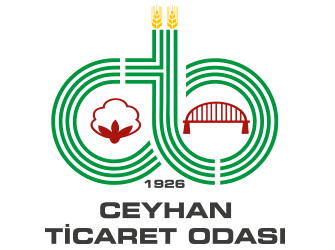 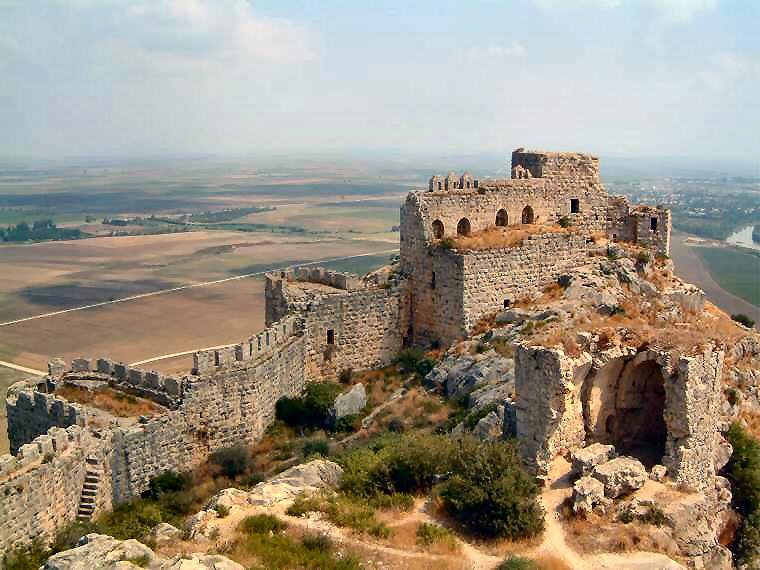 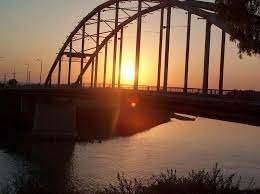 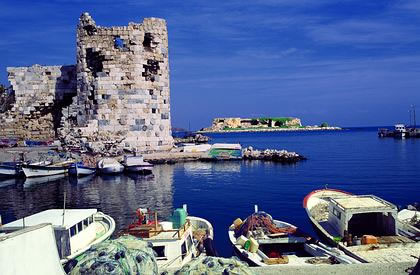 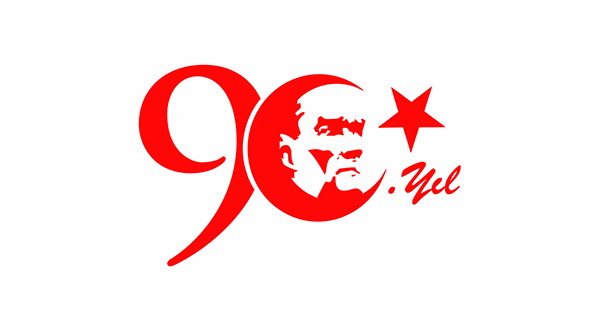 Ceyhan Ticaret Odası 90.yılıCeyhan Ticaret Odası Vizyon, Misyon, Değerler………………………………………………………………… 3Ceyhan Tarihçesi…………………………………………………………………………………………………………………4Ceyhan Tarihi Ören Yerleri …………………………………………………………………………………………………6Ceyhan Köyleri…………………………………………………………………………………………………………………..11Ceyhan Nüfusu…………………………………………………………………………………………………………………..13Ceyhan Ekonomik Hayat…………………………………………………………………………………………………….14Ceyhan Tarım…………………………………………………………………………………………………………………….15Ceyhan Hayvancılık…………………………………………………………………………………………………………….16Ceyhan Sanayi Alanları……………………………………………………………………………………………………….17Ceyhan Tarım Verileri………………………………………………………………………………………………………..19Ceyhan Bitkisel Ürünler Verileri…………………………………………………………………………………………19Ceyhan Sebze Verileri………………………………………………………………………………………………………...24Ceyhan Tahıl Verileri………………………………………………………………………………………………………….27Ceyhan Tarım Aletleri Verileri……………………………………………………………………………………………32Ceyhan Örtü Altı Üretim Verileri………………………………………………………………………………………..39Ceyhan Hayvancılık Verileri………………………………………………………………………………………………..40Ceyhan Görsel resimler ve Kaynakça…………………………………………………………………………………..44 MİSYONUMUZCEYHAN; iş dünyasının ve üyelerinin ihtiyaçlarına kaliteli çözümler sunan, üyelerinin rekabetçiliğini arttıracak projeleri hayata geçiren, hizmette üye memnuniyetini temel alan, üyeler arası ilişkilerde ticari ahlakın öne çıkmasına önem veren, yurt içi ve yurt dışı eğitim, iş gezisi, etkinlikler yoluyla üyelerimizin iş potansiyellerinin gelişmesine ve tanıtılmasına maddi ve organizasyonel destek veren bir kurumdur.VİZYONUMUZCeyhan’ın; ekonomik, sosyal ve kültürel dönüşüm ve gelişiminde aktif rol alarak, Türkiye'nin tasarım, inovasyon, ar-ge, çevreye duyarlı yüksek teknoloji, katma değeri yüksek ürün ve markalaşmaya dayalı büyüme hedeflerinde CEYHAN merkez konumuna getirecek projeleri hayata geçirerek Türkiye’de ve dünyada örnek gösterilen öncü bir kurum olmak.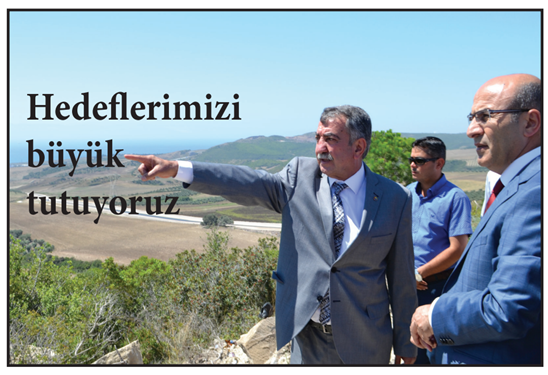 DEĞERLERİMİZTasarrufa önem vermek,Ekip çalışmasını teşvik etmek,İş sağlığı ve iş güvenliğine önem vermek,Müşteri odaklılık,Sürekli iyileştirmek ve yenilikçilik,Tarafların beklentilerini önemsemek,Çevreyi korumak,İnsana önem vermek,Güvenilirlik,Araştırıcılık,Verimlilik,DinamizmKalite Politikamız“Vakit nakittir” Atasözüyle üyelerimizin vaktinin değerli olduğu ve kayıp edilen her türlü zamanın ekonomimize zarar vereceği inancıyla üyelerimize verilen hizmeti en kısa ve en hızlı sürede vermek.Yapılan her hizmette kalite öncelikli olmak üzere hizmette yapılan hataları sıfıra indirmek üye tatminini üst düzeye çıkarmak,Yapılan hizmette Planlanan hedeflerimize ulaşmak için sürekli iyileştirmeyi amaç edinmek,Amacımıza ulaşmak kendimize kalite hedefleri belirlemek ve bu hedeflerin takipçisi olmak,Kaliteyi tüm personel olarak benimsemek ve anlaşılması için eğitimler vermek,Kalite Yönetim sistemin şartlarına uymak ve Etkinliğini Sürekli iyileştirmek,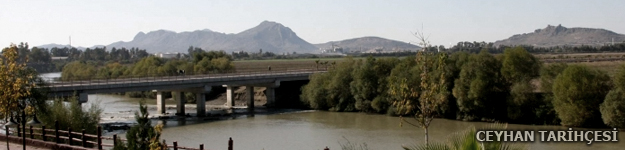 Resim 1    CEYHAN ETİMOLOJİCeyhan, kuruluşundan günümüze kadar şu isimleri almıştır; 1860 yılından sonra Yarsuat, 1896 yılından sonra II. Abduülhamid'e izafen Hamiciye, daha sonra 1909’da Örfiye ve Cumhuriyet sonrası ise 3 Mayıs 1929'da Ceyhan adını almıştır.CEYHAN’ IN TARİHİ	  Şehrin bilinen tarihi 9 bin yıl öncesine dayanmaktadır. Ceyhan Ovası Hitit, Asur, Fenike, Mısır, İran, Roma ve Bizans medeniyetlerine ev sahipliği yapmıştır.Boğazköy ve Kültepe tabletlerinde adı geçen üç krallıktan, Luti Krallığı'nın (MÖ 1900) Ceyhan Nehri'nin doğu kısmında, Arz ava Krallığı'nın ise (MÖ 1500-1333) nehrin batı Kısmında kurulduğu anlaşılmaktadır. Luviler Asurluların, Arz avalılar ise Hititlerin egemenliği altına girmişlerdir. Kizzuwatna Krallığı ise Seyhan ve Ceyhan nehirleri arasında kurulmuş olup Hitit egemenliğine girmiştir.MÖ 1200 yılında Hitit Krallığının ortadan kalkması ile Kue Krallığı kurulmuş (MÖ 1190- 13), Kral Asistavands Karatepe şehrini kurdurmuştur. Daha sonra bölge Asurlar'ın, abiller'in, Perslerin, Büyük İskender'in, Selevkoslar'ın, Helenistik Mısır Krallığı'nın, Roma İmparatorluğu’nun, Bizans İmparatorluğu'nun, Emeviler'in, Abbasilerin, Tolunoğulları'nın, Hamdaniler'in ve tekrar Bizans ın eline geçti. 1071 Malazgirt Savaşı sonrası, Süleyman Şah (Anadolu Selçuklu Devleti'nin kurucusu) 1083 yılında Ceyhan Ovası'nı ve Adana'yı tamamen ele geçirdi. 1097 yılında Kilikya Ermeni Krallığına bağlanan Ceyhan 14. yüzyılda Mısır Memluklularının eline geçer ve sonrasında Dul kadir oğlu Beyliği topraklarına katılır. O yıllarda nüfusu 5.000'dir. Ceyhan, 1353-1515 yılları arasında Memluklara bağlı Ramazan oğulları Baylığı’nın hâkimiyeti altında kalmıştır. Bu topraklar için Memluklar ve Osmanlılar 1485-1498 yılları arasında savaştılar.1515 yılından itibaren Yavuz Sultan Selim'in Mısır seferi sırasında Adana toprakları CeyhanOvası ile birlikte Osmanlı Devletinin idaresine girdi.1525 yılına ait Osmanlı Tapu tahrir defterinde adı Yarsuvat olarak geçmektedir. Yarsuvat Kırımca'da nehir kenarı anlamına gelmektedir. Bu dönemde bölgeye yerleştirilen Kınık Türkmenleri, Oğuzların Üçok koluna ait Denizhan oğulları soyundan gelmektedir. Nitekim bugün bölgede kalabalık bir nüfusa sahip olan Sırkıntı oğulları, Karsantı oğulları, Kozan oğulları, Cedit, Yüreğir, Barak, gibi Türkmen obaları Oğuzların Kınık boyuna bağlıdırlar. Konar-göçer Oğuzların Türkmen, Avşar boyları uzun yıllar yörede kışlak olarak yaşamışlardır.1833-1840 tarihleri arası Ceyhan Ovası el değiştirerek Mısırlı İbrahim Paşa'ya geçmiştir.İbrahim Paşa özellikle Menemenci oğulları Türkmenleri başta olmak üzere diğer Türkmen boylarının yardımıyla Konya'ya kadar ilerleyerek Osmanlı yönetiminden çıkmıştır. Mısırlı İbrahim Paşa kendisine destek vermeyip Osmanlıyı destekleyen aşiretlere ise çok acımasız davranmıştır. Örneğin Sırkıntı oğulları ve Karsantı Oğulları’nın tüm mallarını yağmaladığı gibi, bu Türkmenleri kılıçtan geçirme kararını bile almıştı. Ancak Menemenci oğlu Ahmet Bey'in itirazı nedeniyle bu kararını uygulayamamıştır. Mısır ordusu bölgede Osmanlı yanlısı Türk boylarını sindirmek için özellikle sürgün taktiğini çok kullanmıştır. Özellikle bölgenin en büyük aşireti olan sırkıntı Türkmenlerini pasifize etmek için sırkıntıoğlu Murt aza Bey, İbrahim Paşa'nın emriyle Mısır'a sürgün edilmiştir. Ceyhan 1841 yılında tekrar Osmanlı yönetimine geçmiştir. Kurtuluş Savaşı yıllarında ise Türkmen boyları tarafından kurulan Kuvay-i Milliye birlikleri bölgede destan yazmışlardır sırkıntılar grup komutanlığı gibi birçok birlikler Ceyhan'ın kurtuluşuna önemli katkıda bulunmuşlardır.Kırım Savaşı'ndan sonra Osmanlılar buraya Nogay Türklerini ve 93 Harbi'nden sonra da Rumeli Türklerini iskân etmişlerdir. 1896 yılında II. Abdülhamit tarafından Hami diye adı verilmiş 1908 yılında ise Örfiye olarak değiştirilmiştir.19 Temmuz 1926'da ilçe yapılmış ve Cebelibereket (Osmaniye) vilayetine bağlanmış ve son olarak 3 Mayıs 1920 yılında çıkarılan yasa ile adı Ceyhan olarak değişmiştir. 1933 yılında Cebelibereket İli’nin ilçe yapılması üzerine bugünkü statüsüne kavuştu.	Daha sonra 1909 yılında Ermeni İhtişamı (kargaşalık) üzerine kurulan örfi idare dolayısı ile "ÖRFİYE" ismi verilerek bir süre bu isimle anılmış, Cumhuriyetin ilanından sonra 3 Mayıs 1929 'da "CEYHAN" adı yasayla kesinleşmiş ve Adana iline bağlanmıştır.CEYHAN COĞRAFYASIAkdeniz Bölgesi'nde yer alan Ceyhan Adana'ya 47 km uzaklıkta, Akdeniz’e 30 km. uzaklıkta, 36. ve 37. kuzey enlemleri ile 35. ve 36. doğu boylamları arasında olan bir ilçedir. Güneyde Yumurtalık, Kuzeyde Kozan, kuzeybatısında İmamoğlu, kuzey doğusunda Kadirli, batıda Yüreğir, doğuda Osmaniye, Hatay iline bağlı Erzin ilçesi ile komşudur.İlçenin önemli bölümü tarımsal arazi ile kaplı olup yüzölçümü 1.424 km2'dir ve 71 köyü vardır. En önemli akarsu Ceyhan Nehri ilçenin kenarından geçmektedir ve uzunluğu 509 km dır.Ayrıca Merciin Suyu ,Karaçay,Han deresi,Çeperce Deresi ilçenin akarsularıdır.Yazları sıcak ve kurak ,kışları ılık ve yağışlı geçen ilçenin iklimi tipik Akdeniz iklimidir.Yağış miktarı Ceyhan Ovasın da 600-700mm iken ,dağlık alanlarda750-1000 mm arasında olup,yağışların%50'si kışın, %27'si ilkbaharda, %18'i sonbaharda, %5'i yaz aylarında düşer. Ceyhan'ın bitki örtüsünü makiler oluşturmaktadır. Ceyhan büyük bir ova olduğu için orman alanlar tahrip edilerek tarım alanlarına dönüştürülmüştür. Buna rağmen yer yer çam ormanlarına rastlanır. Ceyhan'da son yıllarda oluşturulan okaliptüs (sıtma ağacı-selvi ) ormanları ise geniş alanlar kaplamaktadır. Yine tarımı geliştirmek için ekilen zeytin, turunçgil, kavak ekili alanlar da geniş yer kaplamaktadır.Ceyhan tabi orman bakımından fakirdir. Lakin kerestecilik maksadıyla okaliptüs ve kavak yetiştiriciliği yapılmaktadır. Ceyhan'da kerestecilik ve mobilyacılık gelişme göstermiştir.Ceyhan'da üretilen orman ürünleri genellikle kereste ve odun olarak tüketilmektedir.CEYHAN ULAŞIMCeyhan, güneyden ve kuzeyden iki önemli yolla çevrilidir. Avrupa'yı Asya'ya bağlayan E-90 ve E-91 karayolu ile Türkiye'de İç Anadolu ve Ege'yi Güneydoğuya bağlayan D-400 Devlet Karayolu Ceyhan'dan geçmektedir. D-400 Karayolu Ceyhan Şehrinin 3 Km. kadar Kuzeyden geçerken yine TAG (Pozantı-Tarsus–Gaziantep Otoyolu)olarak adlandırılan E-90 ve Avrupa'yı Beyrut ve İsrail'e bağlayan TEM otoyolu da Ceyhan'ın 7 Km. kadar güneyinden geçmektedir. Ayrıca Türkiye'yi Ortadoğu'ya bağlayan demiryolu hattı Haydarpaşa-Bağdat Demiryolu da Ceyhan'dan geçmektedir.Ceyhan, Adana Havaalanına da 50 km. uzaklıktadır. Deniz ulaşımı için de Yumurtalık ve İskenderun limanlarına yakındır. Kısacası deniz, hava, kara ve demiryolundan ulaşımı kolay bir ilçemizdir.                                                                               		CEYHAN EKONOMİK YAPIAna geçim kaynağı olarak tarım gösterilebilir. İlçe, tipik bir Çukurova ilçesi olarak, geçmişte akıllara yer eden pamuk üretimiyle anılsa da, şimdilerde değişen ekonomik kaygılar sebebiyle, dönemden döneme değişmekle beraber buğday, mısır, karpuz, soya ve Osmaniye yerfıstığı üretimine de sıklıkla rastlanır. Köylerde ufak çapta küçük ve büyük baş hayvancılık da yapılır. Tarımın ekonomide yoğun olarak yer alması, Ceyhan'ın ticaret ve sanayi imkânlarını da arttırmıştır. Ceyhan çevresinde eskiden onlarca çırçır fabrikası yer alırken bugün bunlar yerini mısır kurutma tesislerine bırakmıştır. Ayrıca; Yumurtalık Serbest Bölgesine, Yumurtalık- Sugözü Termik Santraline, BOTAŞ'ın BTC (Bakü-Tiflis-Ceyhan) Boru Hattı olarak bilinen ve Bakü'den Yumurtalık'a uzanan Petrol Boru Hattına, Hatay sınırındaki Toros Gübre Sanayi’ne, Adana ve Osmaniye Organize Sanayi Bölgelerine yakınlığı da Ceyhan'ın ekonomisinde etkili rol oynar.								                TARİHİ VE ÖREN YERLERİADANA-CEYHAN KURTKULAĞI KERVANSARAYIResim 2Kurtkulağı Kervansarayı, Ceyhan'ın 12 km güneydoğusunda Kurtkulağı mahallesi'ndedir. Adana Müzesinde bulunan kervansaray kitabesine göre eser 1659'da Hüseyin Paşa tarafından yaptırılmış olup, mimarı Mehmed Ağa'dır. Adana-Halep kervan yolu üzerindeki Kurtkulağı menzilinde bulunan kervansaray, bir Osmanlı menzil handır. Kervansaray bir kale sağlamlığında gayet kalın ve sağlam duvarlara sahiptir.  	  Büyük bir dikdörtgenden oluşan planı doğu cephede klasik kervansaray mimarisinden farklı özellikler taşımaktadır. Üç yanda saçak hizasına kadar kuvvetli payandalarla takviye edilmiş olan beden duvarlarının tamamı taştandır. Doğu cephedeki çıkıntıları hariç, 45,75 x 23,60 metre ebadındaki kervansarayın planını, enine uzanan iki sıralı payelerin birbirlerine sivri kemerlerle birleşmesi ve bütün üst örtüyü teşkil eden boyuna uzanan beşik tonozlar meydana getirmektedir.                                                                      YILANKALE Resim 3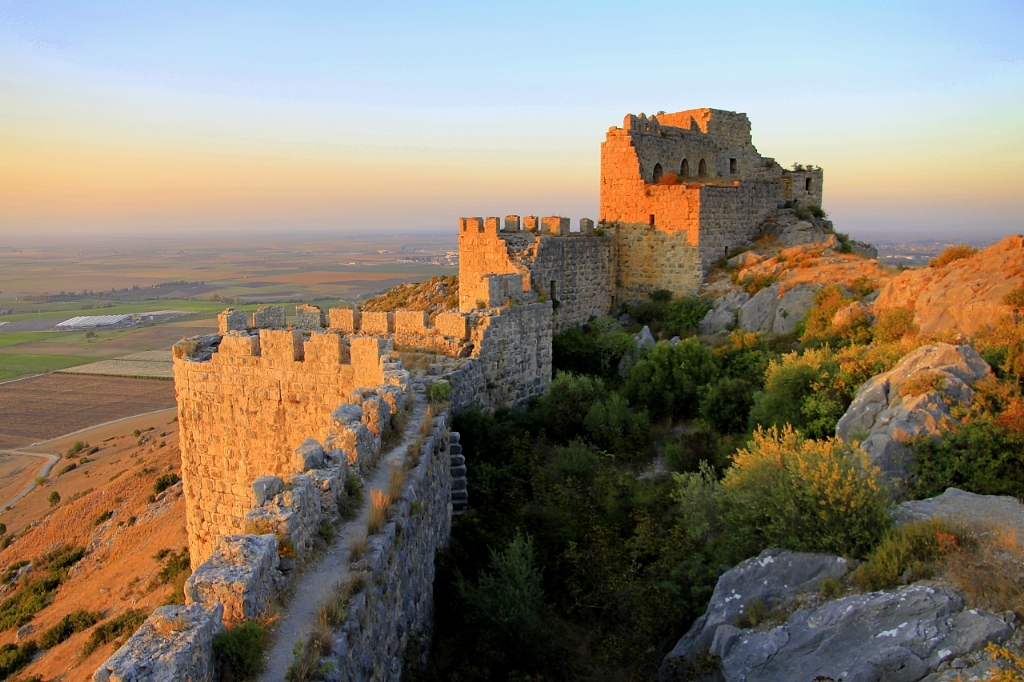 Ceyhan'a 13 km. mesafede E-5 karayoluna 3 km. dir. Çok sarp bir tepe üzerine Ceyhan Ovası'na tamamen hakim şekilde kurulan bu kale Klikya Ermeni Krallığı döneminde Kral I. Levon tarafından yaptırılmıştır. Yöre halkı tarafından Şahmeran kalesi olarak adlandırılmaktadır.Yılankale Orta Çağ'da Çukurova'nın Haçlı Seferleri döneminde 12. yy'da Ceyhan Nehri kenarındaki hakim tepeye yaptırılmıştır. Hem ovayı hem de tarihi İpek yolunu kontrol etmiş, bulunduğu doğal kaynaklarla bütünleşmiştir. Sağlam surları kale meydanına, üç kapıdan sonra ulaşılabilmesi ve kapıları birbirine bağlayan portatif merdivenlerin kullanılmış olması ile fethedilmesi çok güçleştirilmiş. Ramazanoğlu Beyliği döneminde 1357'den itibaren terk edilen kalenin adı Kovara iken ünlü Türk gezgini Evliya Çelebi 17. yy' da yörede Şahmaran Efsanesi'nden dolayı Şahmaran Kalesi adını vermiş. Daha sonra Yılankale adını alan kale Anavarza, Tumlu ve Kozan Kalelerinin görüş ve alanı içinde yer alıyor.Arkeolog Edwards, Yılan Kale'nin planı üç avluya ayırarak incelemiştir. Edwards'a göre, daha alt kısımda bulunan iki avlu, güneydoğudaki kanadı korumak amacıyla tasarlanmıştır. Son derece zeki biçimde tasarlanan ve yerleştirilen surlar ile burçlar, dik yamaçların da yardımıyla saldırıyı oldukça güçleştirmektedir. Avluların her birinin tek bir giriş kapısı vardır. Üstte kot farkı zeminden biraz daha yükseltili, korunaklı bölüme, her yönden birer merdivenle ulaşılabilmekte ve her yöne gidiş geliş kolay olmaktadır. Bu kısım en geniş ve yoğun biçimde savunulan birimi oluşturmakta ve garnizona ev görevi yapmaktadır.En yüksek ve en kuzeydeki birimlerinde sarnıçların büyük bir kısmı ve bir şapel bulunmaktadır. Yılan Kale'nin güneye bakan bir demir kapısı vardır. Kalenin beden duvarları adeta dantel gibi işlenmiştir. Yapı üzerinde Bizans, Haçlı ve Ermeni onarımlarına ait duvar kalıntıları göze çarpar. Ermeni onarımları, pervaz, pencere ve kapı üstü tonozlarında kendini gösterir; bu onarımları belgeleyen bir Ermeni yazıtı da yapı üzerinde mevcuttur.Ceyhan Nehri kıyısında Misis'in kuzeydoğusundadır. Dört cepheli olan kalenin çevresi 700 metredir. Araları mazgallı olan sekiz burç ikişer katlıdır. Sarp kayalar üzerine yapılmış olan kalenin önemli bir sanat değeri vardır. Yol tarafında yukarı doğru açılan büyük bir kapısı olup, burası mazgallarla korunur. Kapıdan düz bir meydan olan kale iç sahasına girilir. Buradan gitmek istenilen yere düzgün merdivenlerle ulaşılır.ADANA-CEYHAN TUMLU KALESİ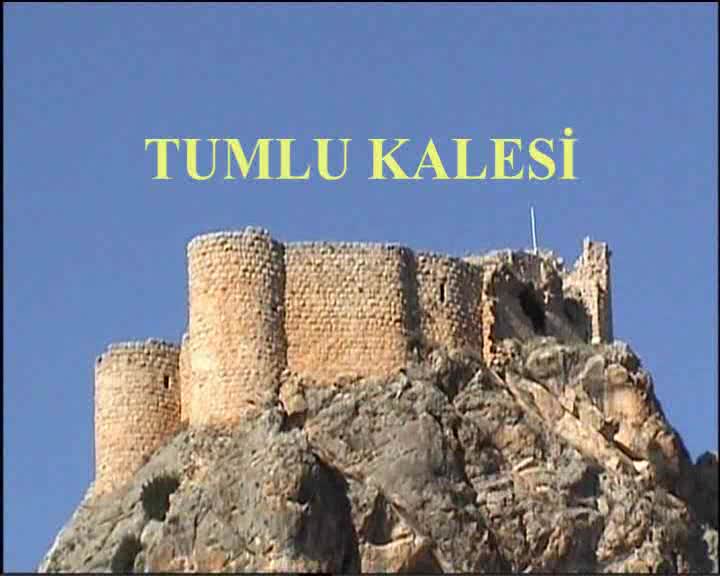 Resim 4  1071 Malazgirt Savaşı sonrası, Süleyman Şah (Anadolu Selçuklu Devleti'nin kurucusu) 1083 yılında Ceyhan Ovası'nı ve Adana'yı tamamen ele geçirdi. 1097 yılında Kilikya Ermeni Krallığına bağlanan Ceyhan 14. yüzyılda Mısır Memlüklülerinin istilasına uğrar ve sonrasında Dulkadir oğlu Beyliği topraklarına katılır. O yıllarda nüfusu 5.000'dir.Ceyhan, 1353-1515 yılları arasında Memlüklere bağlı Ramazanoğulları Beyliği'nın hakimiyeti altında kalmıştır. Bu topraklar için Memlükler ve Osmanlılar 1485-1498 yılları arasında savaştılar. 1515 yılından itibaren Yavuz Sultan Selim'in Mısır seferi sırasında Adana toprakları Ceyhan Ovası ile birlikte Osmanlı Devletinin idaresine girdi.SİRKELİ HÖYÜĞÜ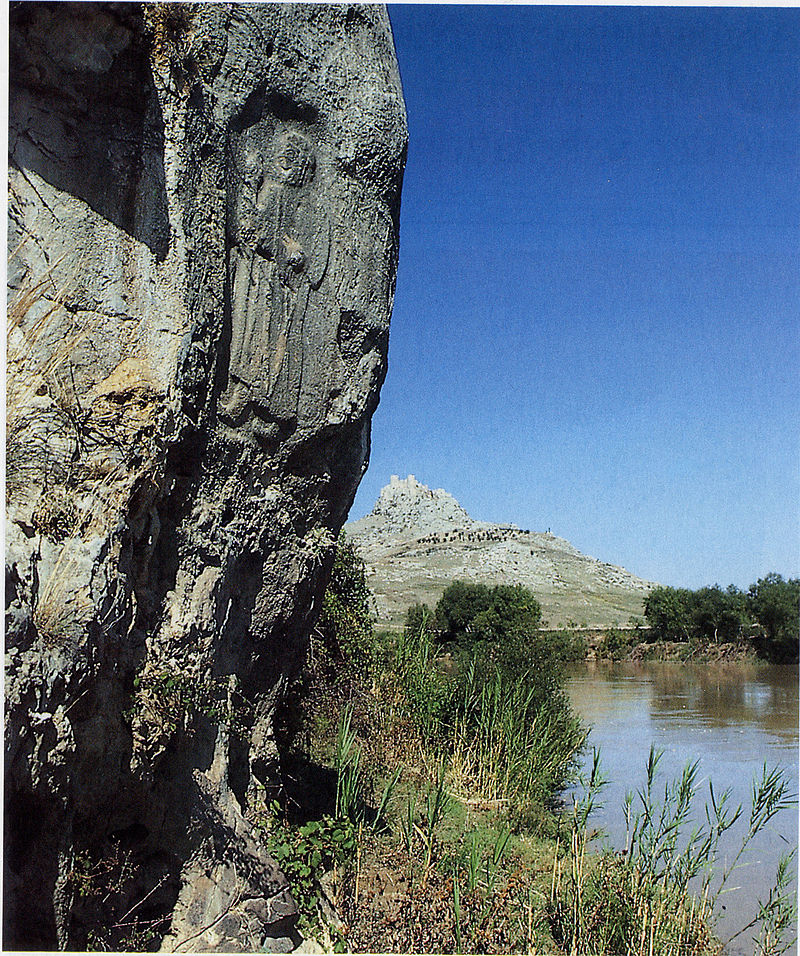 Resim 5    Höyükteki ilk kazılar 1936 yılında J. Garstang tarafından yapılmıştır. Daha sonra 1951 yılında, aynı ekipten M. V. Seton-Williams, Kilikya yüzey araştırmaları çerçevesinde höyükte incelemeler yapmıştır. Höyük, 1992-96 yılları arasında Ludwig-Maximilians Münih Üniversitesi'nden Prof. Dr. B. Hrouda ve 1997 yılında ise Innsbruck Üniversitesi'nden Prof. Dr. H. Ehringhaus başkanlığında yeniden kazılmıştır. 1996 yılında sona erdirilen kazıların ardından 2006 yılına kadar höyükte herhangi bir çalışma olmamıştır. Daha sonra Eberhard Karls Tübingen Üniversitesi Önasya Arkeolojisi Bölümü, Çanakkale Onsekiz Mart Üniversitesi Arkeoloji Bölümü ile işbirliği ile Alman Arkeoloji Enstitüsü'nden Miroslav Novak başkanlığında kazılar başlatılmıştır. Sirkeli Höyüğü, eski Misis-Ceyhan karayolu üzerinde yer alan Sirkeli mahallesinde Ceyhan Nehri kenarında bulunmaktadır. Hemen yanında bir kaya kütlesinin üzerindeMuvattali Kabartması bulunmaktadır. Hitit İmparatoru Muvattali, Mısır Firavunu Ramses ile yaptığı ünlü Kadeş Savaşı'na giderken buraya uğramış ve bu olaydan sonra Hititler tarafından bu yerin kutsallığına inanılmıştır. Muvattali kabartması Anadolu'daki en eski Hitit kabartması olması ile de ayrı bir öneme sahiptirKaynakça:  Sirkeli Höyük Web Sitesi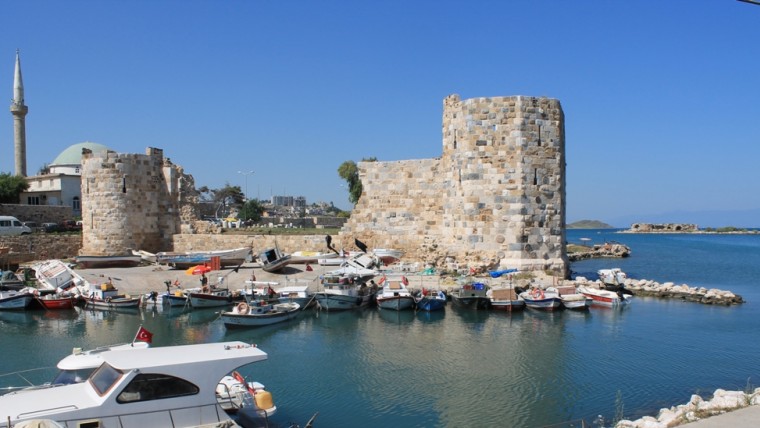 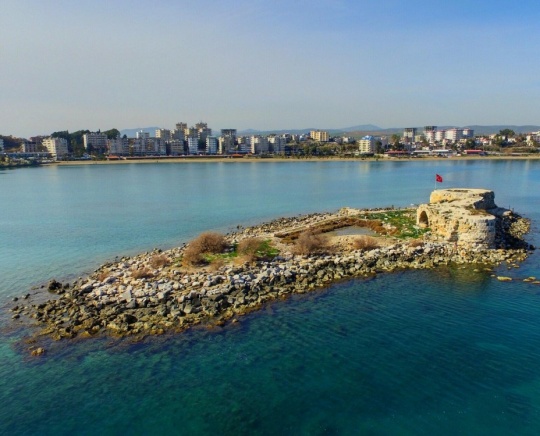 Resim 6							Resim 7YUMURTALIKYumurtalık ilçesinin kuruluşu ilçe merkezi İskenderun Körfezinin kuzeyinde M.Ö. 4. Yüzyılın son çeyreğinde Büyük İskender'in Pers İmparatoru Dara’yı bugünkü İskenderun ile Dörtyol arasında kalan ovada mağlup etmesinden sonra İskender’in halefleri olan Makedonyalı komutanlar tarafından bir liman şehri olarak kurulmuştur. Kente eski Yunancada keçi anlamına gelen Aks sözcüğünden türetilmiş Aigeai adının verilmesinin sebebi ise Büyük İskender’in Dara’dan bu bölgeyi aldığı savaşta Pers ordularının üzerlerine yürürken keçilerin boynuzlarına bağladığı meşalelerle büyük bir ordunun saldırdığı izlenimini vererek Persleri buradan kaçırması sonucu olduğu bir efsane olarak İskender dönemindeki tarih yazarlarınca anlatılmaktadır.İlçede Bulunan Eserler, Ayas Sur ve Kalesi (ASUR), Süleyman Kulesi, Markopolo İskelesi ve Kız (Atlas) Kalesi bulunmaktadır.Süleyman Kule; Osmanlı hükümdarı Kanuni Sultan Süleyman zamanında yaptırıldığı için padişahın adını almıştır. Ana gövdesinden kat kat yükselen kule denizden gelebilecek saldırıyı erken haber alabilmek için yapılmıştır. Kule içerisinde dar gözlem pencereleri bulunmaktadır. Askeri amaçlarda kullanılmak için yapıldığından "silahlı Ayas kulesi" olarak bilinmektedir. 1536 yılında inşa edildiği tahmin edilmektedir.Ayas Sur ve Kalesi; Ortaçağdan yapılan, 7. Ve 10. Yüzyıllar arasında Araplar ve Bizanslılarla olan savaşta tamamen tahrip olan kent 11. Yüzyıldan itibaren Ayas adıyla piskoposluk merkezi olmuştur. Bu dönemde ünlü bir ticaret limanı olma özelliğini sürdüren Ayasta biri karada biride limandaki ada olmak üzere iki kale inşa edilmiştir. 1266 yılından 1337 yılına kadar defalarca memlukluların saldırısına uğramış ve tahrip edilmiştir. Sıkça yıkılıp yeniden düzenlenmiştir. Kız Kalesi (Atlas); Ayas limanına yanaşan gemilere ek hizmet binası olarak tasarlanmıştır. İtalyan mimarisi ile inşa edilmiştir. Kalenin içersinde ki salonlar ve odalarda yapılan araştırmalar sonucunda bu kalenin bir gümrük kontrol merkezi ve zahire, su sarnıcı, silah ve önemli bürokratik işlemlerin yürütüldüğü bir yer olduğu tahmin edilmektedir.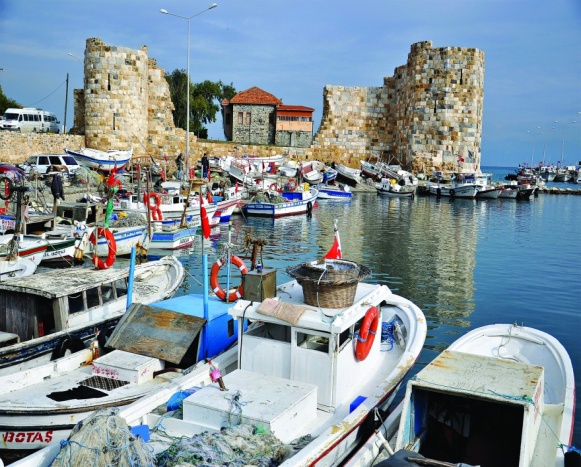 Markopolo İskelesi; Markopolonun 1269 yılında Ayas’ı ilk ziyaret ettiğinde geldiği iskeledir. Son 60 yıla kadar tahıl ticaretinin yapıldığı işlek bir limandı. Roma döneminde inşa edilmiş olup Bizans ve Osmanlı döneminde restore edilerek aynı amaçla kullanılmaya devam edilmiştir.CEYHAN’IN KÖYLERİUYDUDAN CEYHAN 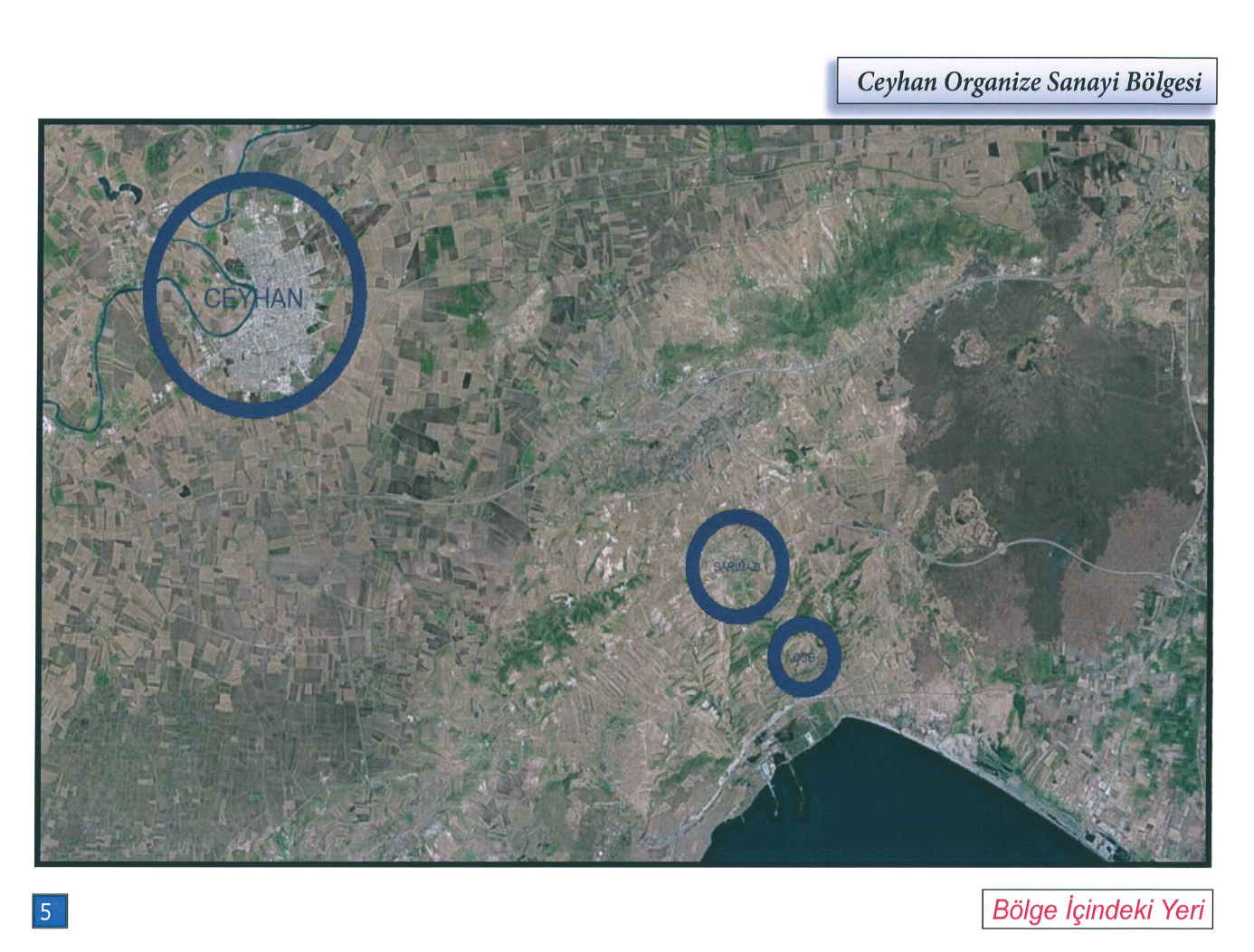 Resim 8   1525 yılına ait Osmanlı Tapu tahrir defterinde adı Yarsuvat olarak geçmektedir. Bu dönemde bölgeye yerleştirilen Kınık Türkmenleri, Oğuzların Üçok koluna ait Denizhanoğulları saoyundan gelmektedir. Nitekim bugün bölgede kalabalık bir nüfusa sahip olan Sırkıntıoğulları, Karsantıoğulları, Kozanoğulları, Cerit, Yüreğir, Barak, gibi Türkmen obaları Oğuzların Kınık boyuna bağlıdırlar.CEYHAN NÜFUSUCeyhan 2015 yılı toplam nüfusu 159.504 olup yüzde (%) 50,14 lük oranla erkek nüfusu 80.002 şeklindedir. Kalan nüfus olan kadın nüfusu yüzde (%) 49,86 şeklindedir.Tablo 1EKONOMİK HAYAT  Ceyhan önemli bir tarım şehridir. İkliminin uygunluğu ve verimli topraklarından dolayı tarım ürünlerinde çeşitlilik oldukça fazladır.Ceyhan’da yetişen başlıca tarım ürünleri; buğday, pamuk, mısır, soya, yer fıstığı, hurma, nar, karpuz, turunçgiller, sebzeler vb. gibi  Resim 9    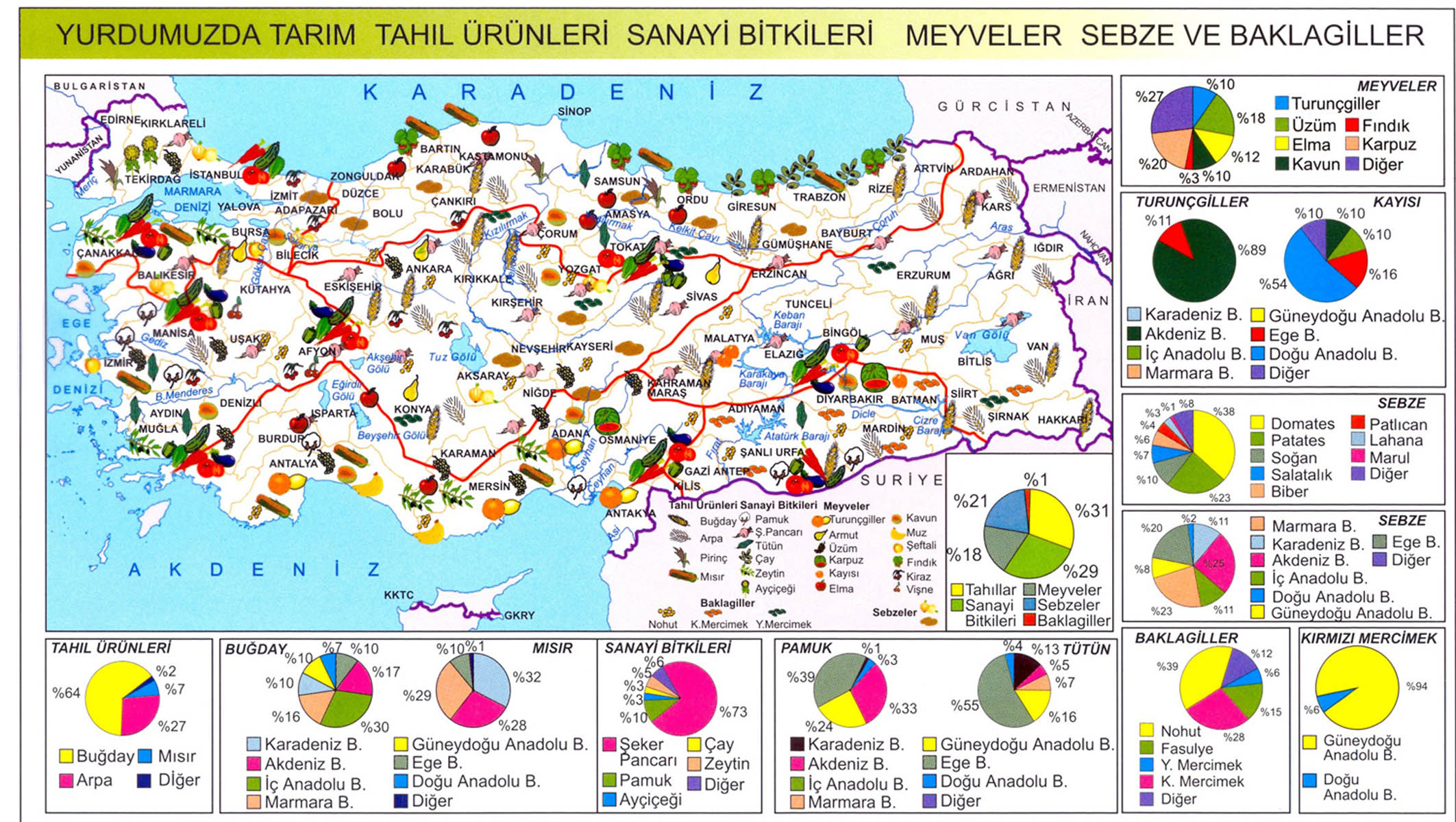 TARIM	 ÜRÜNLERİ

Ceyhan’da yetişen başlıca tarım ürünleri şunlardır;BUĞDAY: En fazla ekilen tahıldır. Ceyhan’ın tüm arazilerinde ekilebilmektedir. Ceyhan Ovasında yıllara göre değişebilmesine rağmen 170.000.350.000 ton arasında buğday üretilmektedir.MISIR: Mısır son yıllarda en fazla ekilen tarım ürünlerindendir. Mısır iki ayrı zamanda ekilmesi münasebetiyle her geçen gün üretim alanları ve üretim miktarı artmaktadır. Genellikle Ceyhan Ovasında ikinci ürün olarak yani buğday ve arpa hasadından sonra yaz döneminde ekimi yaygındır.  Mısır dönüme 35-1200 kg. arası ürün vermektedir. Ceyhan’da mısır üretimi yıllara göre değişmesine rağmen 80.000 ton civarındadır.ARPA: Arpa ekim alanları ve üretim miktarı her geçen gün biraz daha düşmektedir.ENDÜSTRİ BİTKİLERİCeyhan’da yetişen başlıca endüstri bitkileri şunlardır; SOYA: Ceyhan’da en fazla üretilen endüstri bitkisidir. Soyada mısır gibi iki ayrı zamanda ekilmektedir. Sulama imkânının olduğu bütün alanlarda tarımı yapılabilmektedir. Soya yaygın olarak yağ ve yem sanayinde kullanılmaktadır.PAMUK: Ülkemizde önemli miktarda pamuk yetiştirilen şehirlerden biri olan Ceyhan; çevresinde de pamuğa dayalı sanayi kuruluşlarını barındırmaktadır. Son yıllarda tüm Çukurova’da olduğu gibi Ceyhan’da bazı sebeplerden (işçi sorunu, fiyat problemi) dolayı pamuk üretimi düşmüştür.SUSAM: Ceyhan’da sulama imkânının zor olduğu kesimlerde susam tarımı yaygındır. Susamda iki ayrı dönemde ekilebilmektedir.ÜZÜM: Son zamanlarda ekimi hızlı şekilde yaygınlaşan meyvelerdendir. Profesyonel yöntemlerle üzüm yetiştiriciliği yaygınlaşmaktadır.YER FISTIĞI: Ceyhan, önemli bir yer fıstığı üretim merkezidir. Yer fıstığı üretimi son birkaç yılda önemli miktarda artmıştır. Yer fıstığının da diğer ürünler gibi iki ayrı zamanda ekilebilmesine rağmen yaz dönemi üretimi daha yaygındır.   Diğer endüstri ürünlerinden olan zeytin, incir, ayçiçeği... vb. Ceyhan’ın kendi iç piyasasında tüketilmektedir.SEBZECİLİK
Ceyhan’da; Türkiye Coğrafyasında yetişen bütün sebzeler yetişebilmektedir. Belli başlı sebzelerden bahsedecek olursak; patlıcan, domates, kabak, salatalık,  karnabahar, soğan, patates, fasulye, bamya, havuç, lahana... vb.Ceyhan’da son yıllarda seracılık da çok gelişmiştir. Özellikle  Kurtpınar, Sarımazı, Kıvrıklı, Karcılar... vb. köylerde seracılık yaygın olarak yapılır. Son yıllarda Devlet de seracılığı desteklemek için krediler vermeye başlamış, buda seracılıkla uğraşan nüfus da büyük bir artışa vesile olmuştur.MEYVECİLİK
Ceyhan ve çevresi önemli bir meyve üretim merkezidir. Üretilen başlıca meyveler şunlardır;
TURUNÇGİLLER: Turunçgiller (portakal, limon, mandalina, greyfurt vb.) zaten Akdeniz bitkisi olduğu için Ceyhan’da tarımı çok yaygındır. Üretim fazlası turunçgil  Türkiye iç piyasasında tüketilmektedir.
KARPUZ: Karpuz üretiminde Ceyhan Türkiye pazarında önemli bir paya sahiptir. Ceyhan’da Karpuz hem serada hemde açık alanda yetiştirilmektedir.Ceyhan Karpuzu Türkiye iç piyasasında tüketildiği gibi dış piyasaya da ihraç edilmektedir. Ceyhan Belediyesi bu kadar meşhur karpuzunu tanıtmak için festival düzenleme hazırlığındadır.
NAR: Ceyhan’da yetiştirilen ve ekonomik değeri olan bir meyvedir. Özellikle İsalı Köyü’nün tatlı Çokçapınar Köyü’nün mayhoşu (ekşimtırak) narı meşhurdur.HURMA: Ceyhan ve çevresinde yetiştirilen önemli meyvelerden biridir.
Ceyhan’da yetiştirilen diğer meyveler ise yenidünya, erik, şeftali, kayısı, vb. dir.


HAYVANCILIK Resim 10    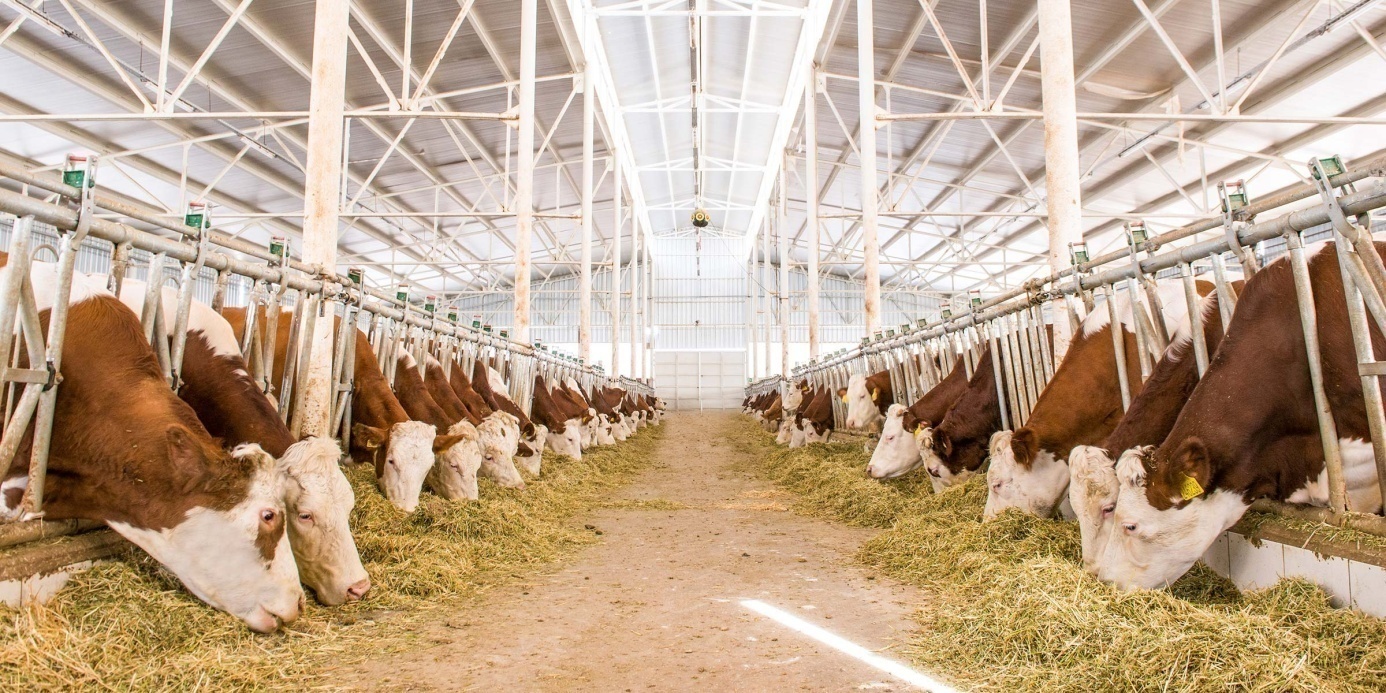 Ceyhan’da hayvan yetiştiriciliği çok yaygındır. Çünkü Ceyhan nüfus yapısını incelediğimizde önemli bir miktarda Yörük nüfusunun Ceyhan’da iskan edilmiş olduğunu görürüz. Ceyhan’da yoğun olarak beslenen hayvanlar sokaklarda gezmektedir.    Koyun yetiştiriciliği Yörüklerin yoğun olduğu köylerde halâ yaygın olarak yapılmaktadır.Ceyhan’da at yetiştiriciliği de önemli bir uğraştır. Türkiye’de birçok defa gazi koşusu Ceyhan’da yetişen atlar kazanmıştır. 150-200 bin metrekare alana kurulu yarış atı yetiştirme çiftliği Türkiye ‘deki ender çiftliklerdendir. Yarış severlerinin yakından tanıyacağı Thunder Bold, The Best,Dilun,Bartrobel,Kurtkan,Mehter Marşı,Suyun Bige, Tam Bulot... ve onlarcası Ceyhan’dan çıkmıştır. SU ÜRÜNLERİ Ceyhan’da tatlı su balıkçılığı yapılmaktadır. Ağaçpınar, Tatarlı, Kösreli’de alabalık yetiştiriciliği yapılır. Ceyhan, Kadirli yolu üzerindeki göletlerde de çeşitli tatlı su balıkları avlanmaktadır.
Ceyhan’ın denizle kıyısı olan köylerinde deniz balıkçılığı da yapılmaktadır.CEYHAN’DA SANAYİ KURULUŞLARIBAKÜ TİFLİS CEYHAN HAM PETROL BORU HATTI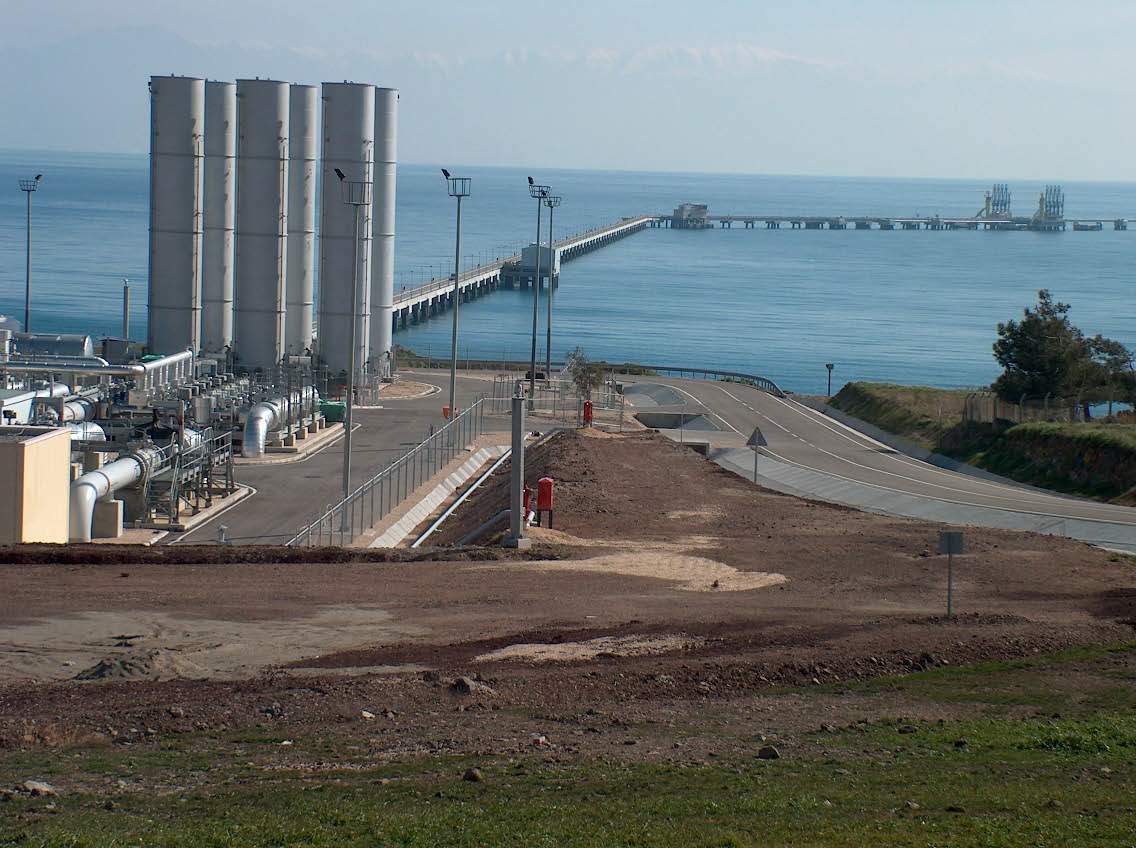 Resim 11Küreselleşen dünyada, sürekli artmakta olan enerji talebi, tüm ülkelerin yalnızca ekonomik değil aynı zamanda stratejik politikalarını da şekillendirmektedir. İşte bu konjonktürde, Türkiye Cumhuriyeti de çabalarını, Hazar Havzası zengin hidrokarbon rezervlerini batı piyasalarına taşıyacak ekonomik, güvenli ve çevreye duyarlı taşıma sistemlerinin geliştirilmesine odaklamıştır. Bakü-Tiflis-Ceyhan Ham Petrol Boru Hattı Projesi bu çabaların sonucu hayata geçirilmektedir.Bakü-Tiflis-Ceyhan HPBH Projesi kapsamında, Bakü’den başlayıp, Ceyhan’da son bulacak bir boru hattı ile başta Azeri petrolü olmak üzere Bölge’de üretilecek petrollerin Ceyhan’a taşınması ve buradan da tankerlerle dünya pazarlarına ulaştırılması planlanmaktadır. Bu kritik proje, petrolün uluslararası piyasaya ihracı için kullanılacak emniyetli bir taşıma sisteminin tesis edilmesini amaçlamaktadır. Kaldı ki, söz konusu proje ile hem ekonomik açıdan uygun hem de çevresel açıdan sürdürülebilir bir taşıma sistemi kurulmuş olacaktır.Doğu-Batı Enerji Koridoru’nun en kritik ayağını oluşturan BTC HPBH ile hem Türkiye’nin jeopolitik önemi artacak hem de Azerbaycan ve Gürcistan’ın siyasi ve iktisadi istikrarına katkı yapılacaktır. Proje ile, Azerbaycan, dünya genelinde sayılı üreticiler arasına girerken, Gürcistan da en önemli geçiş ülkesi olarak ön plana çıkacaktır.Çeşitli ulusal ve uluslararası platformlarda da pek çok kereler vurgulandığı üzere, hattın geçeceği güzergah Doğu ile Batı arasında bir enerji köprüsü oluşturacak ve her şeyden önemlisi bu Proje, Bölge ülkelerinden dünya pazarlarına ham petrol ve doğal gaz nakledecek diğer boru hattı projelerine de öncülük edecektir.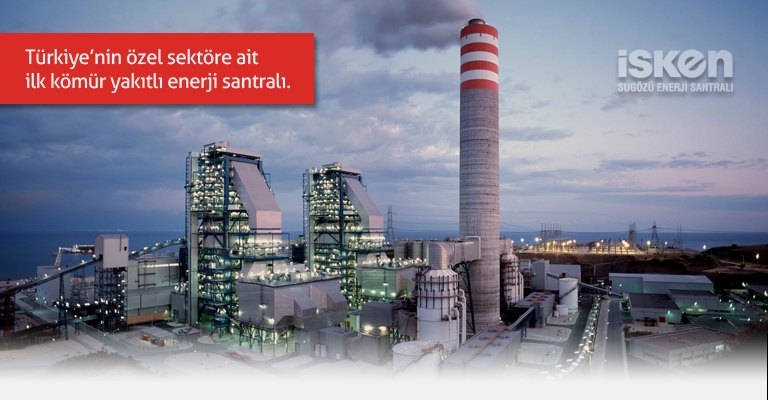 Resim 12İSKENYap-işlet modeliyle kurulan ve ülkedeki ilk ithal taş kömüre dayalı Enerji Santralidir.1210 MW ( 605x2 )kurulu net kapasite ile, ülkenin enerji ihtiyacının yaklaşık % 7 ‘sini karşılayabilen İSKEN-Sugözü Enerji Santrali Türkiye’nin güneyinde Adana bölgesinde önemli bir sosyo ekonomik faktördür.Ülkemizdeki en büyük doğrudan yabancı sermaye yatırımlarından olan bu santralin toplam yatırım tutarı yaklaşık 1,5 milyar ABD dolarıdır.39 aylık inşaat dönemi boyunca yaklaşık 5.000 kişi istihdam edilmiş, işletme döneminde de doğrudan veya dolaylı olarak yaklaşık 700 kişiye iş imkanı sağlanmaktadır.İSKEN – Sugözü Enerji Santrali uluslararası teknik ve çevre standartlarına uygun olarak inşa edilmiş ve işletilmektedir. Enerji santrali, verimli tasarımı ve yüksek emre amadeliğiyle teknik olarak güvenilirliğini kanıtlamış olup, böylece ülkenin elektrik ağına güvenilir enerji sağlanmaktadır.İSKEN’ in ortakları: Alman STEAG ile Türk kuruluşu OYAK’tır. 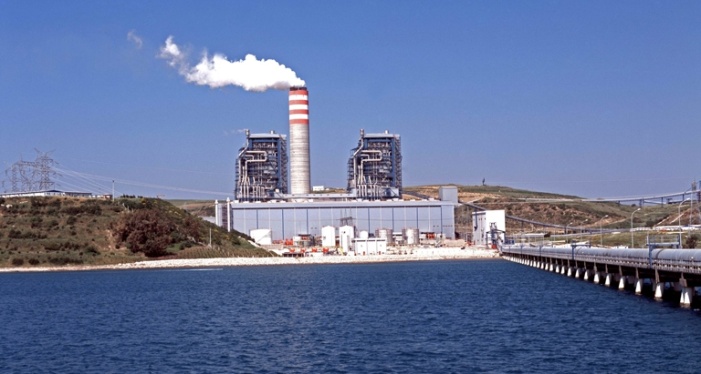 Proje Özellikleri1210MW ( 2x605 ) net kurulu güç,Yüksek kaliteli taşkömürü yakıtlı ,Yaklaşık 1,5 milyar dolarlık doğrudan yabancı sermaye yatırımı,Bölgesel ekonomiye ve sosyo-ekonomik kalkınmaya katkı,Güvenilir, doğaya saygılı elektrik üretimi,Projenin tüm aşamalarında  “çevresel izleme ve yönetim programı”.CEYHAN TARIM VERİLERİTARIM ALANLARI Tablo 2Ceyhan ilçesinde 2015 yılında toplam tarım alanları 876.237.00 (dekar ) olup tahıllar ve diğer bitkisel ürünlerin ekilen alanı % 93,89 unu oluşturmaktadır.BİTKİSEL ÜRÜNLERMeyve ve BaharatlarTablo 3 Ceyhan ilçesinde 2015 yılında armut üretim (ton) 160 olup, toplam ağaç sayısı 4.000 dir. Tablo 4Ceyhan ilçesinde 2015 yılında badem üretim (ton) 427 olup, toplam ağaç sayısı 21.374dir.Tablo 5Ceyhan ilçesinde 2015 yılında Greyfurt (Altıntop) üretim (ton) 402 olup, toplam ağaç sayısı 54.658 dir.Tablo 6Ceyhan ilçesinde 2015 yılında erik üretim (ton) 723 olup, toplam ağaç sayısı  54.658 dir.Tablo 7Ceyhan ilçesinde 2015 yılında Muz –Avokado –Kivi-İncir üretim (ton) 364 olup, toplam ağaç sayısı 12.140 dir.Tablo 8Ceyhan ilçesinde 2015 yılında şeftali üretim (ton) 595olup,toplam ağaç sayısı 14.870dir.Ceyhan ilçesinde 2015 yılında kayısı üretim (ton) 481 olup, toplam ağaç sayısı 14.570 dir.Ceyhan ilçesinde 2015 yılında keçiboynuzu üretim (ton) 98 olup, toplam ağaç sayısı 3.250 dir.
Tablo 9Ceyhan ilçesinde 2015 yılında mandalina (clementin) üretim (ton) 158 olup,toplam ağaç sayısı 2.632dir..Ceyhan ilçesinde 2015 yılında mandalina (diğer) üretim (ton)3.522 olup, toplam ağaç sayısı 78.000 dir.Ceyhan ilçesinde 2015 yılında portakal(Washington) üretim (ton) 762 olup, toplam ağaç sayısı 6.350 dir.Ceyhan ilçesinde 2015 yılında portakal(diğer) üretim (ton) 3.200 olup, toplam ağaç sayısı 40.000dir.Ceyhan ilçesinde 2015 yılında mandalina(satsuma)) üretim (ton )621 olup, toplam ağaç sayısı 7.900dir.Tablo 10Ceyhan ilçesinde 2015 yılında limon üretim (ton) 354 olup, toplam ağaç sayısı 8.785 dir.Tablo11 Ceyhan ilçesinde 2015 yılında Trabzon Hurması üretim (ton) 648 olup, toplam ağaç sayısı 8.100dir.Ceyhan ilçesinde 2015 yılında Elma (diğer) üretim (ton )500 olup, toplam ağaç sayısı 33.150dir.Tablo 12 Ceyhan ilçesinde 2015 yılında nar üretim (ton )3.623 olup, toplam ağaç sayısı 177075dir.Ceyhan ilçesinde 2015 yılında keçiboynuzu üretim (ton )98 olup, toplam ağaç sayısı 3.250dir.Tablo 13Ceyhan ilçesinde 2015 yılında Üzüm (Sofralık-Çekirdekli) üretim (ton )5.920 olup, toplam ağaç sayısı 4.000dir.Tablo 14Ceyhan ilçesinde 2015 yılında Üzüm (Sofralık-Çekirdeksiz) üretim (ton )151 olup, toplam ağaç sayısı 100dir.Tablo 15Ceyhan ilçesinde 2015 yılında zeytin  (Sofralık) üretim (ton )2.151 olup, toplam ağaç sayısı 192.800dir.Ceyhan ilçesinde 2015 yılında zeytin  (Sofralık) üretim (ton )6.076 olup, toplam ağaç sayısı 296.368dir.SEBZELER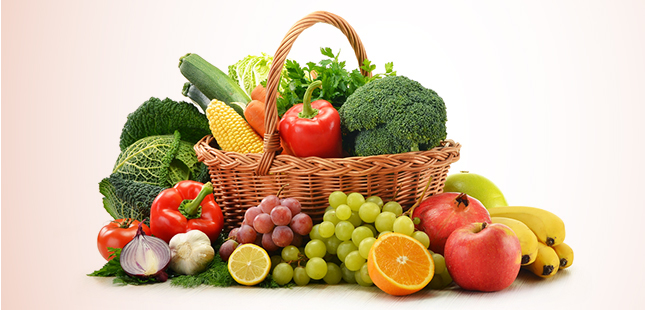 Resim 13Tablo 16Ceyhan ilçesinde 2015 yılında Biber (Salçalık, Kapya)) ekilen alan (dekar) 200 olup, toplam ağaç sayısı 600dir.Tablo 17Ceyhan ilçesinde 2015 yılında domates(sofralık) ekilen alan (dekar) 477 olup, toplam ağaç sayısı 2.371dir.Tablo 18Ceyhan ilçesinde 2015 yılında Domates (Sofralık)ekilen alan (dekar)477 olup, toplam ağaç sayısı 2.371dir.Tablo 20Ceyhan ilçesinde 2015 yılında Enginar ekilen alan (dekar)300 olup, toplam ağaç sayısı 450dir.Tablo21Ceyhan ilçesinde 2015 yılında Fasulye (Taze))ekilen alan (dekar)55 olup, toplam ağaç sayısı 100dir.ceyhan ilçesinde 2015 yılında hıyar(sofralık) ekilen alan (dekar)70olup, toplam ağaç sayısı 175dir.Tablo22Ceyhan ilçesinde 2015 yılında Kabak (sakız) ekilen alan (dekar)45olup, toplam ağaç sayısı 113dir.Tablo23Ceyhan ilçesinde 2015 yılında karpuz ekilen alan (dekar)10.300 olup, toplam ağaç sayısı 51.870dir.Tablo 24Ceyhan ilçesinde 2015 yılında kabak (sakız)  ekilen alan (dekar)45 olup, toplam ağaç sayısı 113dir..Tablo 25Ceyhan ilçesinde 2015 yılında karpuz ekilen alan (dekar)10.300 olup, toplam ağaç sayısı 51.870dir.Tablo 26Ceyhan ilçesinde 2015 yılında kavun ekilen alan (dekar)63 olup, toplam ağaç sayısı 189dir.Ceyhan ilçesinde 2015 yılında marul (göbekli) ekilen alan (dekar)300 olup, toplam ağaç sayısı 600dir.Tablo 27Ceyhan ilçesinde 2015 yılında soğan(kuru) ekilen alan (dekar)2.500 olup, toplam ağaç sayısı 18.750dir.TAHILLAR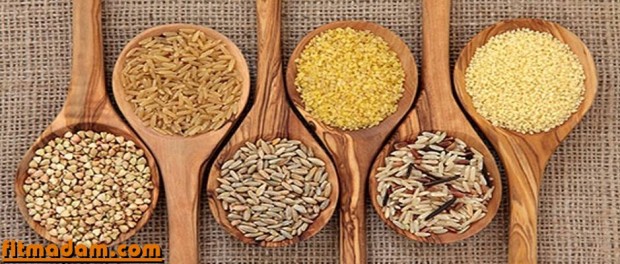 Resim 14Tablo 28Ceyhan ilçesinde 2015 yılında patates (diğer) ekilen alan (dekar)5.805. olup, üretim (ton) 22.906dir. Ceyhan ilçesinde 2015 yılında nohut  ekilen alan (dekar)35 olup üretim (ton) 143 dir.Ceyhan ilçesinde 2015 yılında Fasulye (Kuru) ekilen alan (dekar)15 olup üretim (ton) 22.906 dir.Tablo 29Ceyhan ilçesinde 2015 yılında Mısır (Silajlık) ekilen alan (dekar)10.000 olup üretim (ton) 3.700dir. Ceyhan ilçesinde 2015 yılında fiğ (adi)(yeşil ot) ekilen alan (dekar)6.000 olup üretim (ton) 2.000dir.Tablo 30Ceyhan ilçesinde 2015 yılında Buğday (Diğer) ekilen alan (dekar)256.658 olup üretim (ton) 114.927dir.Ceyhan ilçesinde 2015 yılında mısır  (diğer) ekilen alan (dekar)372.198  olup üretim (ton) 388.093dir.Tablo 31Ceyhan ilçesinde 2015 yılında pamuk  (kütlü) ekilen alan (dekar)36.450  olup üretim (ton) 19.391dir.Ceyhan ilçesinde 2015 yılında pamuk  (lif) ekilen alan (dekar)36.450  olup üretim (ton) 6.981dir.Tablo 32Ceyhan ilçesinde 2015 yılında soya ekilen alan (dekar)10.000 olup üretim (ton) 4.178dir.Ceyhan ilçesinde 2015 yılında yerfıstıgı ekilen alan (dekar)97.000 olup üretim (ton) 42.150dir.Ceyhan ilçesinde 2015 yılında ayçiçeği (yağlık)ekilen alan (dekar)124.652  olup üretim (ton) 34.375dir..Ceyhan ilçesinde 2015 yılında pamuk tohumu (çiğit) ekilen alan (dekar)36.450 olup üretim (ton) 315dir.Tablo 33Ceyhan ilçesinde 2015 yılında Fiğ (Adi ) (Yeşil Ot) ekilen alan (dekar)2.000  olup üretim (ton) 6.000dir.Tablo 34Ceyhan ilçesinde 2015 yılında Ayçiçeği (Yağlık) ekilen alan (dekar)124.652  olup üretim (ton) 34.375dir.Tablo 35Ceyhan ilçesinde 2015 yılında Ayçiçeği (Yağlık) ekilen alan (dekar)124.652  olup üretim (ton) 34.375dir.Tablo 36Ceyhan ilçesinde 2015 yılında Buğday (Diğer) ekilen alan (dekar)256.658  olup üretim (ton) 114.927dir.Tablo 37Ceyhan ilçesinde 2015 yılında Mısır (Dane)ekilen alan (dekar)372.198  olup üretim (ton) 388.093dir.Tablo 38Ceyhan ilçesinde 2015 yılında Mısır (silajlık)ekilen alan (dekar)10.000  olup üretim (ton) 37.000dir.Tablo 40Ceyhan ilçesinde 2015 yılında pamuk (kütlü )ekilen alan (dekar)36.450  olup üretim (ton) 19.391dir.Tablo 41Ceyhan ilçesinde 2015 yılında pamuk (lif)ekilen alan (dekar)36.450  olup üretim (ton) 6.981dir.Tablo 42Ceyhan ilçesinde 2015 yılında pamuk tohumu(çiğit) ekilen alan (dekar)36.450  olup üretim (ton) 11.480dir.Tablo 43Ceyhan ilçesinde 2015 yılında Patates (Diğer)ekilen alan (dekar)5.805  olup üretim (ton) 22.906dir. Tablo 44Ceyhan ilçesinde 2015 yılında soya ekilen alan (dekar)10.000  olup üretim (ton) 4.178dir. Tablo 45Ceyhan ilçesinde 2015 yılında yerfıstığı ekilen alan (dekar)97.000 olup üretim (ton) 42.150dir.CEYHAN’DA TARIM ALETLERİ VERİLERİ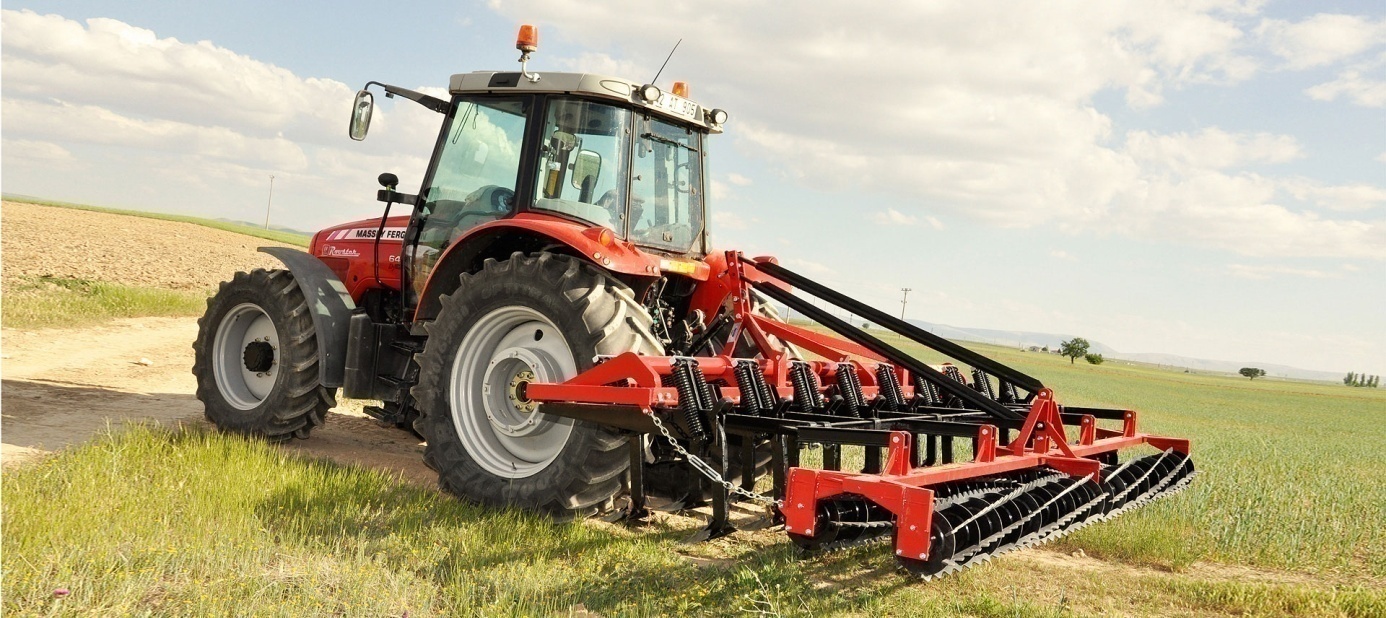 Resim 15Tablo 46Tablo 47Tablo 48Tablo 49Tablo 50Tablo 51Tablo 52Tablo 53Tablo 54Tablo 55Tablo 56Tablo 57Tablo 58Tablo 59Tablo 60Tablo 61Tablo 62Tablo 63Tablo 64Tablo 65Tablo 66Tablo 67Tablo 68Tablo 69Tablo 70Tablo 71Tablo 72Tablo73Tablo74Tablo 75Tablo 76Tablo 77Tablo 78Tablo 79Tablo 80Tablo 81Tablo 82Tablo 83Tablo 84Tablo 85Tablo 86Tablo 87Tablo 88Tablo 89Tablo 90Tablo 91Tablo 92Tablo 93Tablo 94Tablo 95Tablo 96Tablo 97Tablo 98Tablo 99Tablo 100Tablo 101Tablo 102Tablo 103Tablo 104Tablo 105Tablo 106Tablo 107Tablo 108Tablo 109Tablo 110Tablo 111ÖRTÜ ALTI ÜRETİM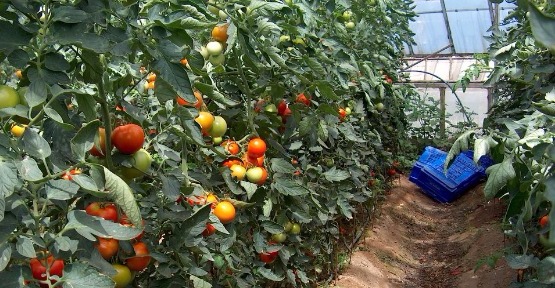 Resim 16Tablo 112Tablo 113Tablo 114CEYHAN HAYVANCILIK VERİLERİ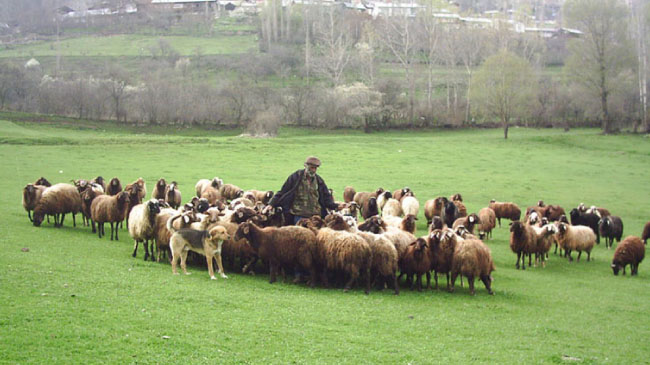 Resim 17Tablo 115Tablo 116Tablo 117Tablo 118Tablo 119Tablo 120Tablo 121Tablo 122Tablo 123Tablo 124Tablo125Tablo 126Tablo127Tablo 128Tablo 129Tablo 130Tablo 131Tablo 132Tablo 133Tablo 134Tablo 135Tablo 136Tablo 137ESKİ CEYHAN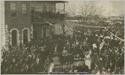 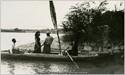 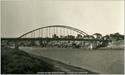 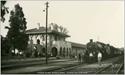 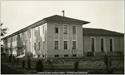 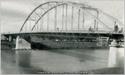 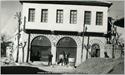 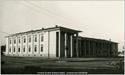 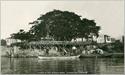 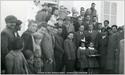 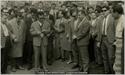 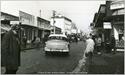 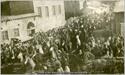 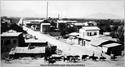 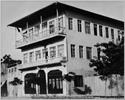 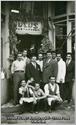 YENİ CEYHAN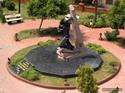 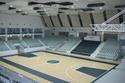 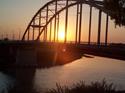 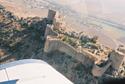 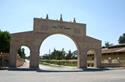 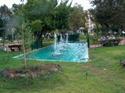 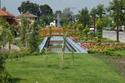 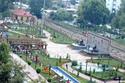 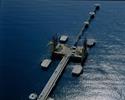 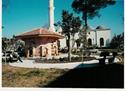 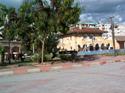 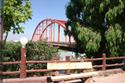 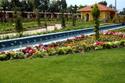 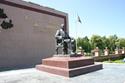 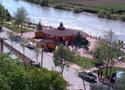 İlİlçe / KasabaKöyAdanaCeyhanADAPINARAdanaCeyhanAĞAÇLIAdanaCeyhanAĞAÇPINARAdanaCeyhanAKDAMAdanaCeyhanAKKAPIAdanaCeyhanALTIGÖZAdanaCeyhanALTIKARAAdanaCeyhanAVCILARAdanaCeyhanAZİZLİAdanaCeyhanBAŞÖRENAdanaCeyhanBİRKENTAdanaCeyhanBURHANLIAdanaCeyhanBÜYÜKBURHANİYEAdanaCeyhanBÜYÜKMANGITAdanaCeyhanÇAKALDEREAdanaCeyhanCAMUZAĞILIAdanaCeyhanÇATAKLIAdanaCeyhanÇATALHÜYÜKAdanaCeyhanÇEVRETEPEAdanaCeyhanCEYHANBEKİRLİAdanaCeyhanÇİÇEKLİAdanaCeyhanÇİFTLİKLERAdanaCeyhanÇOKÇAPINARAdanaCeyhanÇUKUROVA HARASIAdanaCeyhanDAĞISTANAdanaCeyhanDEĞİRMENDEREAdanaCeyhanDEĞİRMENLİAdanaCeyhanDİKİLİTAŞAdanaCeyhanDOKUZTEKNEAdanaCeyhanDORUKAdanaCeyhanDURHASANDEDEAdanaCeyhanDUTLUPINARAdanaCeyhanEKİNYAZIAdanaCeyhanELMAGÖLÜAdanaCeyhanERENLERAdanaCeyhanGÜMÜRDÜLÜAdanaCeyhanGÜNDOĞANAdanaCeyhanGÜNLÜCEAdanaCeyhanGÜNYAZIAdanaCeyhanHAMDİLLİAdanaCeyhanHAMİDİYEAdanaCeyhanHAMİTBEYAdanaCeyhanHAMİTBEYBUCAĞIAdanaCeyhanİMRANAdanaCeyhanİNCETARLAAdanaCeyhanİNCEYERAdanaCeyhanIRMAKLIAdanaCeyhanİSALIAdanaCeyhanISIRGANLIAdanaCeyhanKARAKAYALIAdanaCeyhanKILIÇKAYAAdanaCeyhanKIVRIKLIAdanaCeyhanKIZILDEREAdanaCeyhanKÖPRÜLÜAdanaCeyhanKÖRKUYUAdanaCeyhanKÜÇÜKBURHANİYEAdanaCeyhanKÜÇÜKMANGITAdanaCeyhanKURTKULAĞIAdanaCeyhanKURTPINARAdanaCeyhanKUZUCAKAdanaCeyhanMERCİMEKAdanaCeyhanMERKEZAdanaCeyhanMERKEZAdanaCeyhanMERKEZAdanaCeyhanMUSTAFABEYLİAdanaCeyhanNARLIKAdanaCeyhanNAZIMBEYYENİKÖYAdanaCeyhanSAĞIRLARAdanaCeyhanSAKARCALIKAdanaCeyhanSARIBAHÇEAdanaCeyhanSARIKEÇİLİAdanaCeyhanSARIMAZIAdanaCeyhanSELİMİYEAdanaCeyhanSİRKELİAdanaCeyhanSOĞUKPINARAdanaCeyhanSOYSALIAdanaCeyhanTATARLIAdanaCeyhanTATLIKUYUAdanaCeyhanTOKTAMIŞAdanaCeyhanTUMLUAdanaCeyhanÜÇDUTYEŞİLOVAAdanaCeyhanYALAKAdanaCeyhanYELLİBELAdanaCeyhanYEŞİLBAHÇEAdanaCeyhanYEŞİLDAMAdanaCeyhanYILANKALEYılCeyhan NüfusuErkek NüfusuKadın Nüfusu2015159.50480.00279.5022014159.45479.99179.4632013159.24379.86479.3792012158.76779.50279.2652011158.37779.19279.1852010158.72979.24379.4862009158.36878.85179.5172008158.83378.65180.1822007158.45978.40480.055Yılİl Adıİlçe AdıToplam Alan(dekar)Tahıllar ve diğer bitkisel ürünlerin ekilen alanı(dekar)Sebze bahçeleri alanı(dekar)Meyveler, içecek ve baharat bitkilerinin alanı(dekar)2015AdanaCeyhan876.237.00822.734.0014.310.0039.193.00Yılİl Adıİlçe AdıÜrün adıToplu meyveliklerin alanı(dekar)Üretim(ton)Ağaç başına ortalama verim(kg)Meyve veren yaşta ağaç sayısıToplam ağaç sayısı2015AdanaCeyhanArmut116160404.0004.000Yılİl Adıİlçe AdıÜrün adıToplu meyveliklerin alanı(dekar)Üretim(ton)Ağaç başına ortalama verim(kg)Meyve veren yaşta ağaç sayısıToplam ağaç sayısı2015AdanaCeyhanBadem9794272021.37421.374Yıl İl Adıİlçe AdıÜrün adıToplu meyveliklerin alanı(dekar)Üretim(ton)Ağaç başına ortalama verim(kg)Meyve veren yaşta ağaç sayısıMeyve vermeyen yaşta ağaç sayısıToplam ağaç sayısı2015AdanaceyhanGreyfurt (Altıntop)2034021103.6501.0004.650Yılİl Adıİlçe AdıÜrün adıToplu meyveliklerin alanı(dekar)Üretim(ton)Ağaç başına ortalama verim(kg)Meyve veren yaşta ağaç sayısıToplam ağaç sayısı2015AdanaCeyhanErik7231.9133554.65854.658Yılİl Adıİlçe AdıGrup adıÜrün adıToplu meyveliklerin alanı(dekar)Üretim(ton)Ağaç başına ort. verim(kg)Meyve veren yaşta ağaç sayısıToplam ağaç sayısı2015AdanaCeyhanMuz –Avokado –Kivi-İncir  İncir 103643012.14012.140Yılİl Adıİlçe AdıÜrün adıToplu meyveliklerin alanı(dekar)Üretim(ton)Ağaç başına ortalama verim(kg)Meyve veren yaşta ağaç sayısıMeyve vermeyen yaşta ağaç sayısıToplam ağaç sayısı2015AdanaCeyhan Şeftali (nekta)3935954014.870014.8702015AdanaCeyhanKayısı4164813314.5702.00014.5702015AdanaCeyhanKeçiboynuzu 13298303.2503.2503.250Yılİl Adıİlçe AdıÜrün adıToplu meyveliklerin alanı(dekar)Üretim(ton)Ağaç başına ort.verim(kg)Meyve veren yaşta ağaç sayısıMeyve vermeyen yaşta ağaç sayısıToplam ağaç sayısı2015AdanaCeyhanŞeftali (Diğer)5174724011.8009.00020.8002015Adana Ceyhan Mandalina (Clementin)112158602.63202.6322015Adana Ceyhan Mandalina (diğer) 2.1223.5225268.00010.00078.0002015Adana CeyhanPortakal (Washington)3047621206.35006.3502015Adana Ceyhan Portakal(diğer)1.0143.2008040.000040.0002015Adana Ceyhan Mandalina (Satsuma)258621906.9001.0007.900Yılİl Adıİlçe AdıÜrün adıToplu meyveliklerin alanı(dekar)Üretim(ton)Ağaç başına ortalama verim(kg)Meyve veren yaşta ağaç sayısıMeyve vermeyen yaşta ağaç sayısıToplam ağaç sayısı2015AdanaCeyhanLimon354611906.7852.0008.785Yılİl Adıİlçe AdıÜrün adıToplu meyveliklerin alanı(dekar)Üretim(ton)Ağaç başına ortalama verim(kg)Meyve veren yaşta ağaç sayısıToplam ağaç sayısı2015AdanaCeyhanTrabzon Hurması304648808.1008.1002015AdanaCeyhanElma (diğer)5001.3264033.15033.150Yılİl Adıİlçe AdıÜrün adıToplu meyveliklerin alanı(dekar)Üretim(ton)Ağaç başına ortalama verim(kg)Meyve veren yaşta ağaç sayısıMeyve vermeyen yaşta ağaç sayısıToplam ağaç sayısı2015AdanaCeyhanNar3.6063.6234777.075100.000177.0752015Adana Ceyhan Keçiboynuzu 13298303.25003.250Yılİl Adıİlçe AdıÜrün adıToplu meyveliklerin alanı(dekar)Üretim(ton)Ağaç başına ortalama verim(kg)Meyve veren yaşta ağaç sayısıToplam ağaç sayısı2015AdanaCeyhanÜzüm (Sofralık-Çekirdekli)4.0005.9201.4804.0004.000Yılİl Adıİlçe AdıÜrün adıToplu meyveliklerin alanı(dekar)Üretim(ton)Ağaç başına ortalama verim(kg)Meyve veren yaşta ağaç sayısıToplam ağaç sayısı2015AdanaCeyhanÜzüm (Sofralık-Çekirdeksiz)1001511.510100100Yılİl Adıİlçe AdıÜrün adıToplu meyveliklerin alanı(dekar)Üretim(ton)Ağaç başına ortalama verim(kg)Meyve veren yaşta ağaç sayısıMeyve vermeyen yaşta ağaç sayısıToplam ağaç sayısı2015AdanaCeyhanZeytin (Sofralık)11.5502.15111188.8004.000192.8002015AdanaCeyhanZeytin (yağlık)11.4806.07624256.3684.000296.368Yılİl Adıİlçe AdıÜrün adıEkilen Alan(Dekar)Üretim(Ton)2015AdanaCeyhanBiber (Salçalık, Kapya)200600Yılİl Adıİlçe AdıÜrün adıEkilen Alan(Dekar)Üretim(Ton)2015AdanaCeyhanDomates (Sofralık)4772.371Yılİl Adıİlçe AdıÜrün adıEkilen Alan(Dekar)Üretim(Ton)2015AdanaCeyhanDomates (Sofralık)4772.371Yılİl Adıİlçe AdıÜrün adıEkilen Alan(Dekar)Üretim(Ton)2015AdanaCeyhanEnginar300450Yılİl Adıİlçe AdıÜrün adıEkilen Alan(Dekar)Üretim(Ton)2015AdanaCeyhanFasulye (Taze)55110Yılİl Adıİlçe AdıÜrün adıEkilen Alan(Dekar)Üretim(Ton)2015AdanaCeyhanHıyar (Sofralık)70175Yılİl Adıİlçe AdıÜrün adıEkilen Alan(Dekar)Üretim(Ton)2015AdanaCeyhanKabak (sakız)45113Yılİl Adıİlçe AdıÜrün adıEkilen Alan(Dekar)Üretim(Ton)2015AdanaCeyhanKarpuz10.30051.870Yılİl Adıİlçe AdıÜrün adıEkilen Alan(Dekar)Üretim(Ton)2015AdanaCeyhanKabak (Sakız)45113Yılİl Adıİlçe AdıÜrün adıEkilen Alan(Dekar)Üretim(Ton)2015AdanaCeyhanKarpuz10.30051.870YılYılİl Adıİl Adıİlçe Adıİlçe AdıÜrün adıÜrün adıEkilen Alan(Dekar)Üretim(Ton)Üretim(Ton)20152015AdanaAdanaCeyhanCeyhanKavunKavun631891892015AdanaAdanaCeyhanCeyhanMarul (göbekli)Marul (göbekli)300300300600600Yılİl Adıİlçe AdıÜrün adıEkilen Alan(Dekar)Üretim(Ton)2015AdanaCeyhanSoğan (Kuru)2.50018.750Yılİl Adıİlçe AdıGrup adıÜrün adıEkilen alan(dekar)Hasat edilen alan(dekar)Üretim(ton)Verim(kg/da)2015AdanaCeyhanPatates-Kuru Baklagiller-Yenilebilir Kök Ve YumrularPatates (Diğer)5.8055.80522.9063.9462015AdanaCeyhanPatates-Kuru Baklagiller-Yenilebilir Kök Ve YumrularNohut35355143Fasulye (Kuru)15153200Yılİl Adıİlçe AdıGrup adıÜrün adıEkilen alan(dekar)Hasat edilen alan(dekar)Üretim(ton)Verim(kg/da)2015AdanaCeyhanSaman Ve Ot2015AdanaCeyhanSaman Ve OtMısır (Silajlık)10.00010.00037.0003.700Fiğ (Adi ) (Yeşil Ot)2.0002.0006.0002.000Yılİl Adıİlçe AdıGrup adıÜrün adıEkilen alan(dekar)Hasat edilen alan(dekar)Üretim(ton)Verim(kg/da)2015AdanaCeyhanTahıllarBuğday (Diğer)256.658256.658114.9274482015AdanaCeyhanTahıllarMısır (Dane)372.198372.198388.0931.043Yılİl Adıİlçe AdıGrup adıÜrün adıEkilen alan(dekar)Hasat edilen alan(dekar)Üretim(ton)Verim(kg/da)2015AdanaCeyhanTekstilde Kullanılan Ham BitkilerPamuk (Kütlü)36.45036.45019.3915322015AdanaCeyhanTekstilde Kullanılan Ham BitkilerPamuk (Lif)36.45036.4506.981192Yılİl Adıİlçe AdıGrup adıÜrün adıEkilen alan(dekar)Hasat edilen alan(dekar)Üretim(ton)Verim(kg/da)2015AdanaCeyhanYağlı TohumlarSoya10.00010.0004.1784182015AdanaCeyhanYağlı TohumlarYerfıstığı97.00097.00042.150                  435Ayçiçeği (Yağlık)124.652124.65234.375276Pamuk Tohumu (Çiğit)36.45036.45011.480315Yılİl Adıİlçe AdıÜrün adıEkilen alan(dekar)Hasat edilen alan(dekar)Üretim(ton)Verim(kg/da)2015AdanaCeyhanFiğ (Adi ) (Yeşil Ot)2.0002.0006.0002.000Yılİl Adıİlçe AdıÜrün adıEkilen alan(dekar)Hasat edilen alan(dekar)Üretim(ton)Verim(kg/da)2015AdanaCeyhanAyçiçeği (Yağlık)124.652124.65234.375276Yılİl Adıİlçe AdıÜrün adıEkilen alan(dekar)Hasat edilen alan(dekar)Üretim(ton)Verim(kg/da)2015AdanaCeyhanAyçiçeği (Yağlık)124.652124.65234.375276Yılİl Adıİlçe AdıÜrün adıEkilen alan(dekar)Hasat edilen alan(dekar)Üretim(ton)Verim(kg/da)2015AdanaCeyhanBuğday (Diğer)256.658256.658114.927448Yılİl Adıİlçe AdıÜrün adıEkilen alan(dekar)Hasat edilen alan(dekar)Üretim(ton)Verim(kg/da)2015AdanaCeyhanMısır (Dane)372.198372.198388.0931.043Yılİl Adıİlçe AdıÜrün adıEkilen alan(dekar)Hasat edilen alan(dekar)Üretim(ton)Verim(kg/da)2015AdanaCeyhanMısır (Silajlık)10.00010.00037.0003.700Yılİl Adıİlçe AdıÜrün adıEkilen alan(dekar)Hasat edilen alan(dekar)Üretim(ton)Verim(kg/da)2015AdanaCeyhanPamuk (Kütlü)36.45036.45019.391532Yılİl Adıİlçe AdıÜrün adıEkilen alan(dekar)Hasat edilen alan(dekar)Üretim(ton)Verim(kg/da)2015AdanaCeyhanPamuk (Lif)36.45036.4506.981192Yılİl Adıİlçe AdıÜrün adıEkilen alan(dekar)Hasat edilen alan(dekar)Üretim(ton)Verim(kg/da)2015AdanaCeyhanPamuk Tohumu (Çiğit)36.45036.45011.480315Yılİl Adıİlçe AdıÜrün adıEkilen alan(dekar)Hasat edilen alan(dekar)Üretim(ton)Verim(kg/da)2015AdanaCeyhanPatates (Diğer)5.8055.80522.9063.946Yılİl Adıİlçe AdıÜrün adıEkilen alan(dekar)Hasat edilen alan(dekar)Üretim(ton)Verim(kg/da)2015AdanaCeyhanSoya10.00010.0004.178418Yılİl Adıİlçe AdıÜrün adıEkilen alan(dekar)Hasat edilen alan(dekar)Üretim(ton)Verim(kg/da)2015AdanaCeyhanYerfıstığı97.00097.00042.150435Yılİl Adıİlçe AdıÜrün adıAdet2015AdanaCeyhanAnıza Ekim Makinası33Yılİl Adıİlçe AdıÜrün adıAdet2015AdanaCeyhanArk Açma Pulluğu403Yılİl Adıİlçe AdıÜrün adıAdet2015AdanaCeyhanAtomizör102Yılİl Adıİlçe AdıÜrün adıAdet2015AdanaCeyhanBalya Makinası47Yılİl Adıİlçe AdıÜrün adıAdet2015AdanaCeyhanBiçer Bağlar Makinası1Yılİl Adıİlçe AdıÜrün adıAdet2015AdanaCeyhanBiçerdöver (0-5 Yaş)27Yılİl Adıİlçe AdıÜrün adıAdet2015AdanaCeyhanBiçerdöver (11-20 Yaş)54Yılİl Adıİlçe AdıÜrün adıAdet2015AdanaCeyhanBiçerdöver (21 Yaş Ve Üzeri)113Yılİl Adıİlçe AdıÜrün adıAdet2015AdanaCeyhanBiçerdöver (6-10 Yaş)13Yılİl Adıİlçe AdıÜrün adıAdet2015AdanaCeyhanCivciv Ana Makinesi1Yılİl Adıİlçe AdıÜrün adıAdet2015AdanaCeyhanÇiftlik Gübresi Dağıtma Makinesi1Yılİl Adıİlçe AdıÜrün adıAdet2015AdanaCeyhanDamla Sulama Tesisi94Yılİl Adıİlçe AdıÜrün adıAdet2015AdanaCeyhanDerin Kuyu Pompa91Yılİl Adıİlçe AdıÜrün adıAdet2015AdanaCeyhanDip Kazan (Subsoiler)1.561Yılİl Adıİlçe AdıÜrün adıAdet2015AdanaCeyhanDiskli Anız Pulluğu (Vanvey)123Yılİl Adıİlçe AdıÜrün adıAdet2015AdanaCeyhanDiskli Tırmık (Diskarolar)908Yılİl Adıİlçe AdıÜrün adıAdet2015AdanaCeyhanDiskli Traktör Pulluğu153Yılİl Adıİlçe AdıÜrün adıAdet2015AdanaCeyhanDişli Tırmık49Yılİl Adıİlçe AdıÜrün adıAdet2015AdanaCeyhanElektropomp101Yılİl Adıİlçe AdıÜrün adıAdet2015AdanaCeyhanHayvanla Ve Traktörle Çekilen Ara Çapa Makinası3.840Yılİl Adıİlçe AdıÜrün adıAdet2015AdanaCeyhanKepçe (Tarımda Kullanılan)47Yılİl Adıİlçe AdıÜrün adıAdet2015AdanaCeyhanKimyevi Gübre Dağıtma Makinası3.557Yılİl Adıİlçe AdıÜrün adıAdet2015AdanaCeyhanKombine Hububat Ekim Makinası201Yılİl Adıİlçe AdıÜrün adıAdet2015AdanaCeyhanKrema Makinası247Yılİl Adıİlçe AdıÜrün adıAdet2015AdanaCeyhanKulaklı Anız Pulluğu17Yılİl Adıİlçe AdıÜrün adıAdet2015AdanaCeyhanKulaklı Traktör Pulluğu5.321Yılİl Adıİlçe AdıÜrün adıAdet2015AdanaCeyhanKuyruk Milinden Hareketli Pulverizatör1.452Yılİl Adıİlçe AdıÜrün adıAdet2015AdanaCeyhanKültüvatör4.914Yılİl Adıİlçe AdıÜrün adıAdet2015AdanaCeyhanMerdane218Yılİl Adıİlçe AdıÜrün adıAdet2015AdanaCeyhanMeyve Hasat Makinaları3Yılİl Adıİlçe AdıÜrün adıAdet2015AdanaCeyhanMısır Hasat Makinası117Yılİl Adıİlçe AdıÜrün adıAdet2015AdanaCeyhanMısır Silaj Makinası39Yılİl Adıİlçe AdıÜrün adıAdet2015AdanaCeyhanMotorlu Pulverizatör582015AdanaCeyhanOt Tırmığı18Yılİl Adıİlçe AdıÜrün adıAdet2015AdanaCeyhanPamuk Toplama Makinası30Yılİl Adıİlçe AdıÜrün adıAdet2015AdanaCeyhanPatates Dikim Makinası9Yılİl Adıİlçe AdıÜrün adıAdet2015AdanaCeyhanPatates Sökme Makinası16Yılİl Adıİlçe AdıÜrün adıAdet2015AdanaCeyhanPnömatik Ekim Makinası637Yılİl Adıİlçe AdıÜrün adıAdet2015AdanaCeyhanRototiller29Yılİl Adıİlçe AdıÜrün adıAdet2015AdanaCeyhanRömork (Tarım Arabası)5.140Yılİl Adıİlçe AdıÜrün adıAdet2015AdanaCeyhanSaman Aktarma-Boşaltma Makinası42Yılİl Adıİlçe AdıÜrün adıAdet2015AdanaCeyhanSantrifüj Pompa262Yılİl Adıİlçe AdıÜrün adıAdet2015AdanaCeyhanSap Parçalama Makinası391Yılİl Adıİlçe AdıÜrün adıAdet2015AdanaCeyhanSap Toplamalı Saman Yapma Makinası532015AdanaCeyhanSedyeli, Motorlu Pulverizatör Tozlayıcı Kombine Atomizör18Yılİl Adıİlçe AdıÜrün adıAdet2015AdanaCeyhanSelektör (Sabit Veya Seyyar)8Yılİl Adıİlçe AdıÜrün adıAdet2015AdanaCeyhanSet Yapma Makinası108Yılİl Adıİlçe AdıÜrün adıAdet2015AdanaCeyhanSırt Pulverizatörü453Yılİl Adıİlçe AdıÜrün adıAdet2015AdanaCeyhanSu Tankeri (Tarımda Kullanılan)814Yılİl Adıİlçe AdıÜrün adıAdet2015AdanaCeyhanSüt Sağım Makinası (Seyyar)181Yılİl Adıİlçe AdıÜrün adıAdet2015AdanaCeyhanSüt Sağım Tesisi9Yılİl Adıİlçe AdıÜrün adıAdet2015AdanaCeyhanTaş Toplama Makinası1Yılİl Adıİlçe AdıÜrün adıAdet2015AdanaCeyhanToprak Burgusu6Yılİl Adıİlçe AdıÜrün adıAdet2015AdanaCeyhanToprak Frezesi (Rotovatör)37Yılİl Adıİlçe AdıÜrün adıAdet2015AdanaCeyhanToprak Tesviye Makinası26Yılİl Adıİlçe AdıÜrün adıAdet2015AdanaCeyhanTraktör - İki Akslı (11-24 Bg)160Yılİl Adıİlçe AdıÜrün adıAdet2015AdanaCeyhanTraktör - İki Akslı (25-34 Bg)335Yılİl Adıİlçe AdıÜrün adıAdet2015AdanaCeyhanTraktör - İki Akslı (35-50 Bg)3.050Yılİl Adıİlçe AdıÜrün adıAdet2015AdanaCeyhanTraktör - İki Akslı (51-70 Bg)1.963Yılİl Adıİlçe AdıÜrün adıAdet2015AdanaCeyhanTraktör - İki Akslı (70 Bg'Den Fazla)1.946Yılİl Adıİlçe AdıÜrün adıAdet2015AdanaCeyhanTraktörle Çekilen Çayır Biçme Makinası8Yılİl Adıİlçe AdıÜrün adıAdet2015AdanaCeyhanTraktörle Çekilen Hububat Ekim Makinası266Yılİl Adıİlçe AdıÜrün adıAdet2015AdanaCeyhanÜniversal Ekim Makinası (Mekanik) (Pancar Mibzeri Dahil)319Yılİl Adıİlçe AdıÜrün adıAdet2015AdanaCeyhanÜrün Kurutma Makinası28Yılİl Adıİlçe AdıÜrün adıAdet2015AdanaCeyhanYağmurlama Tesisi333Yılİl Adıİlçe AdıÜrün adıAdet2015AdanaCeyhanYem Hazırlama Makinası10Yılİl Adıİlçe AdıÜrün adıAdet2015AdanaCeyhanYerfıstığı Harman Makinası15Yılİl Adıİlçe AdıÜrün adıAdet2015AdanaCeyhanYerfıstığı Hasat Makinası30Yılİl Adıİlçe AdıGrup adıÜrün adıEkilen Alan(Dekar)Üretim(Ton)2015AdanaCeyhanÖrtü Altı (Alçak Tünel)Karpuz3001.800Örtü Altı (Alçak Tünel)Kavun63189Yılİl Adıİlçe AdıGrup adıÜrün adıEkilen Alan(Dekar)Üretim(Ton)2015AdanaCeyhanÖrtü Altı (Cam Sera)Domates249Yılİl Adıİlçe AdıGrup adıÜrün adıEkilen Alan(Dekar)Üretim(Ton)2015AdanaCeyhanÖrtü Altı (Plastik Sera)Domates681.0182015AdanaCeyhanÖrtü Altı(YüksekTünel)Domates794Yılİl Adıİlçe AdıHayvan AdıYetişkinGenç-YavruToplamSağılan hayvan sayısı (baş)Süt (Ton)2015AdanaCeyhanSığır(Yerli)541281328414.907Yılİl Adıİlçe AdıHayvan AdıYetişkinGenç-YavruToplamSağılan hayvan sayısı (baş)Süt (Ton)2015AdanaCeyhanManda539622834.237Yılİl Adıİlçe AdıHayvan AdıYetişkinGenç-YavruToplamSağılan hayvan sayısı (baş)Süt (Ton)2015AdanaCeyhanSığır (Kültür) 1.9048002.7041.1354.117.91Yılİl Adıİlçe AdıHayvan AdıYetişkinGenç-YavruToplamSağılan hayvan sayısı (baş)Süt (Ton)2015AdanaCeyhanSığır(Melez)18.7243.07921.80310.30126.854.19Yılİl Adıİlçe AdıHayvan AdıYetişkinGenç-YavruToplamSağılan hayvan sayısı (baş)Süt (Ton)2015AdanaCeyhanKoyun (Yerli) 19.1502.30021.45012.2121.196.78Yılİl Adıİlçe AdıHayvan AdıYetişkinGenç-YavruToplamSağılan hayvan sayısı (baş)Süt (Ton)2015AdanaCeyhanKeçi(Kıl)9.4601.84511.3055.040579.6Yılİl Adıİlçe AdıHayvan AdıMevcut sayıKesilen sayıKümes et (ton)Yumurta sayısı (1000 Adet)2015AdanaCeyhanYumurta Tavuğu190.000Yılİl Adıİlçe AdıHayvan AdıMevcut sayıKesilen sayıKümes et (ton)Yumurta sayısı (1000 Adet)2015AdanaCeyhanÖrdek620Yılİl Adıİlçe AdıHayvan AdıMevcut sayıKesilen sayıKümes et (ton)Yumurta sayısı (1000 Adet)2015AdanaCeyhanEt Tavuğu560Yılİl Adıİlçe AdıHayvan AdıMevcut sayıKesilen sayıKümes et (ton)Yumurta sayısı (1000 Adet)2015AdanaCeyhanHindi430Yılİl Adıİlçe AdıHayvan AdıMevcut sayıKesilen sayıKümes et (ton)Yumurta sayısı (1000 Adet)2015AdanaCeyhanKaz540Yılİl Adıİlçe AdıHayvan AdıYeni kovan sayısıEski kovan sayısıToplam kovanBal üretimi (ton)Balmumu üretimi (ton)2015AdanaCeyhanArıcılık4.6911194.81068.7101.396Yılİl Koduİl Adıİlçe Koduİlçe AdıHayvan AdıYetişkin (baş)Genç-Yavru (baş)Toplam20151Adana4CeyhanAt59665Yılİl Koduİl Adıİlçe Koduİlçe AdıHayvan AdıYetişkin (baş)Genç-Yavru (baş)Toplam20151Adana4CeyhanEşek 12315Yılİl Adıİlçe AdıHayvan Adı12 Aydan küçük Erkek(Dana-Buzağı)12 aydan küçük Dişi(Dana-Buzağı)12 - 24 ay Tosun12-24 ay Düve+24 ay İnek+24 ay BoğaToplam2015AdanaCeyhanSığır(Yerli)142139241323778822Yılİl Adıİlçe AdıHayvan Adı12 aydan küçük Erkek(Dana-Buzağı)12 aydan küçük Dişi(Dana-Buzağı)12-24 ay Tosun12 - 24 ay Düve+24 ay İnek+24 ay BoğaToplam2015AdanaCeyhanManda5461334062Yılİl Adıİlçe AdıHayvan Adı12 Aydan küçük Erkek(Dana-Buzağı)12 aydan küçük Dişi(Dana-Buzağı)12-24 ay Tosun12-24 ay Düve+24 ay İnek+24 ay BoğaToplam2015AdanaCeyhanSığır (Kültür) 4004001054721.305222.704Yılİl Adıİlçe AdıHayvan Adı12 Aydan küçük Erkek(Dana-Buzağı)12 aydan küçük Dişi(Dana-Buzağı)12 - 24 ay Tosun12-24 ay Düve+24 ay İnek+24 ay Boğa+24 ay ÖküzToplam2015AdanaCeyhanSığır(Melez)1.5801.4992.6393.09511.8401.1104021.803Yılİl Adıİlçe AdıHayvan Adı6 Aydan küçük kuzu (Erkek-Dişi)6-12 Ay Toklu(Erkek-Dişi)12-24 ay Şişek(Erkek-Dişi)Koyun +24 ayKoç +24 ayToplam2015AdanaCeyhanKoyun (Yerli) 2002.1004.05014.20090021.450Yılİl Adıİlçe AdıHayvan Adı6 Aydan küçük Oğlak (Erkek-Dişi)6-12 ay Çebiç(Erkek-Dişi)12-24 ay Gezdan(Erkek-Dişi)Keçi +24 ayTeke +24 ayToplam2015AdanaCeyhanKeçi(Kıl)2451.6003.2006.00026011.305Yılİl Adıİlçe AdıHayvan Adı3 Yaşından küçük dişi ve erkek Tay3 ve daha yukarı yaşta(Kısrak)3 ve daha yukarı yaşta ( İğdiş ve At)3 ve daha yukarı yaşta ( Damızlık Aygır)Toplam2015AdanaCeyhanAt64031665Yılİl Adıİlçe AdıHayvan Adı3 Yaşından küçük dişi ve erkek Tay3 ve daha yukarı yaşta(Kısrak)3 ve daha yukarı yaşta ( İğdiş ve At)3 ve daha yukarı yaşta ( Damızlık Aygır)Toplam2015AdanaCeyhanAt64031665Yılİl Adıİlçe AdıHayvan Adı1 Yaşından küçük(Dişi ve Erkek)Sıpa1 ve daha yukarı yaşta( Dişi ve Erkek)Toplam2015AdanaCeyhanEşek 31215